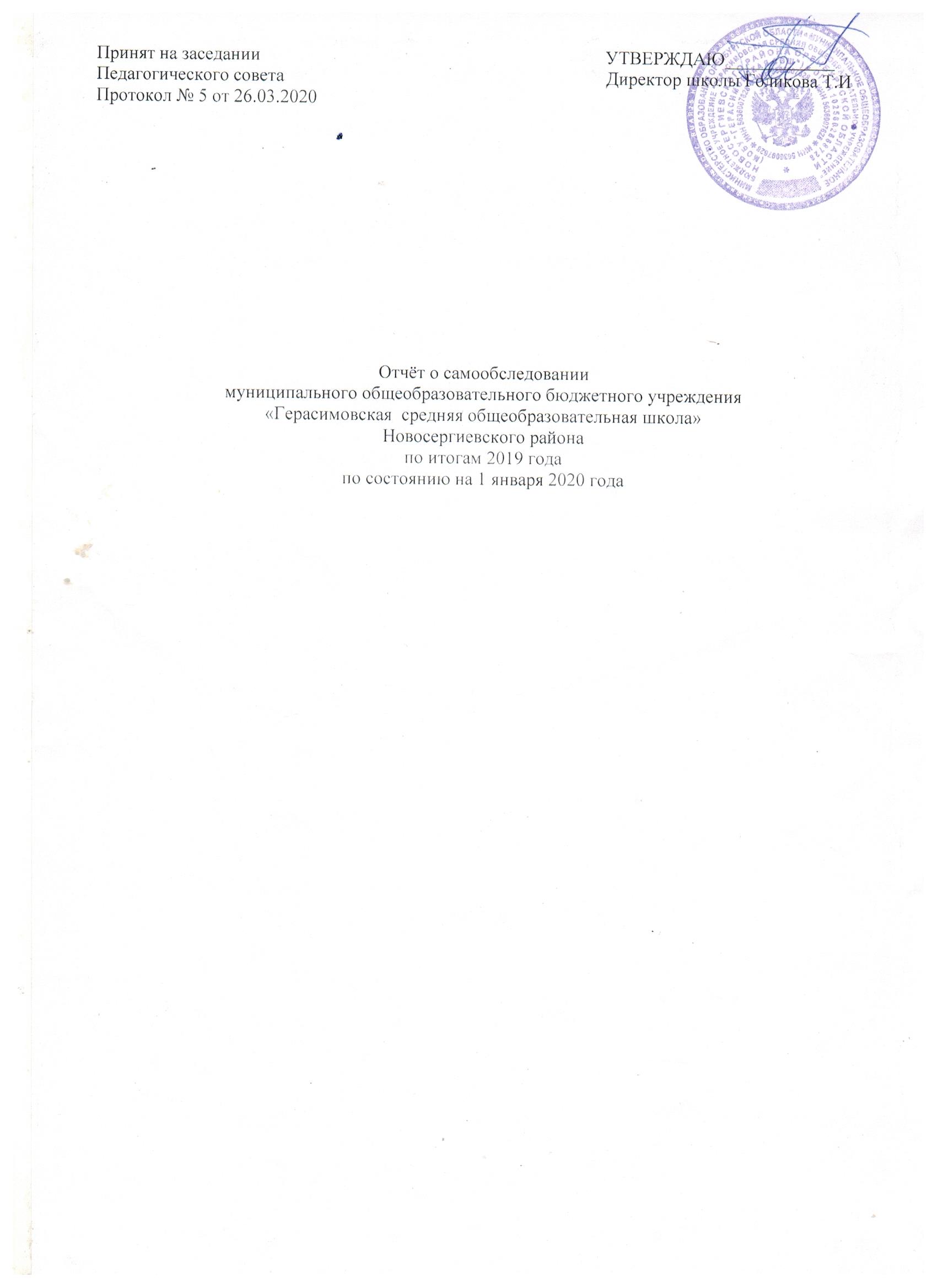 1.  АНАЛИТИЧЕСКАЯ  ЧАСТЬ       Самообследование за 2019 календарный год муниципального  общеобразовательного бюджетного  учреждения «Герасимовская  средняя  проводилось в соответствии с Порядком проведения самообследования образовательной организацией, утвержденном в соответствии с письмом Управления по надзору и контролю в сфере образования МОН КБР от 26.02.2018г №22-01-13/1316, с учетом изменений Порядка проведения  самообследования образовательной организации, утверждённый приказом Министерства образования и науки   РФ от 14 декабря 2017 года №1218.      Самообследование   проводится   ежегодно   за   предшествующий самообследованию календарный год в форме анализа. При самообследовании дается оценка содержания образования и образовательной деятельности МОБУ «Герасимовская СОШ», оцениваются условия  реализации  основной образовательной программы, а также  результаты реализации основной образовательной программы.      В своей деятельности МОБУ «Герасимовская СОШ» руководствуется Конституцией Российской Федерации, Федеральным Законом «Об образовании в Российской Федерации» от 29 декабря 2012 г. № 273-ФЗ нормативными актами Министерства образования и науки Российской Федерации и Министерства образования, Уставом школы .        Деятельность школы осуществляется исходя из принципа неукоснительного соблюдения законных прав всех субъектов учебно-воспитательной деятельности. Образовательное учреждение стремится к максимальному учету потребностей и склонностей обучающихся, интересов родителей в целях наиболее полного удовлетворения запросов указанных категорий потребителей образовательных услуг. В школе уделяется приоритетное внимание решению вопросов создания комфортных условий образовательной деятельности.       Основной целью работы школы является развитие творческой компетентности личности как средство формирования прочных знаний, повышения интереса к познанию, подготовки обучающихся к жизни в социуме.1. Общие сведения об общеобразовательной организацииМОБУ «Герасимовская СОШ» расположена в сельской местности, в 60 км от районного центра п. Новосергиевка. 91 % обучающихся проживают  рядом со Школой, 8% − в близлежащих населенных пунктах: хутор Барышников и с. Измайловка.2. Управление образовательным учреждением    Управление в МОБУ «Герасимовская средняя общеобразовательная школа» осуществляется на основе Федерального закона «Об образовании в Российской  Федерации»,  Устава  школы  и  локальных  актов,  сотрудничества педагогического, ученического и родительского коллективов.  Цель  управления  школой  заключается  в  формировании  современного образовательного пространства школьной организации, способствующего обеспечению равных  и  всесторонних  возможностей  для  полноценного  образования,  воспитания,  развития каждого участника образовательной деятельности.   Управляющая система школы представлена персональными (директор, заместители директора,  учителя,  классные  руководители)  и коллегиальными  органами  управления.      Управляющая система школы реализует в своей деятельности принципы научности, целенаправленности,  плановости,  систематичности,  перспективности,  единства требований, оптимальности и объективности.       Управление  школой   осуществляет  директор  школы,  в соответствии с действующим законодательством,  которому  подчиняется  трудовой коллектив в целом.       Административные обязанности распределены согласно Уставу, штатному расписанию, четко распределены функциональные обязанности согласно квалификационным характеристикам.Органы управления  образовательным учреждением:-Общее собрание  трудового коллектива школы-Педагогический совет - Совет школы-Ученическое самоуправлениеВсе перечисленные структуры совместными усилиями решают основные задачи образовательного учреждения и соответствуют Уставу  МОБУ «Герасимовская СОШ».      Организация управления образовательного учреждения соответствует уставным  требованиям. Собственные нормативные и организационно-распорядительные документации соответствуют действующему законодательству и Уставу. Ведущим  принципом  управления  является  согласование  интересов  субъектов образовательной деятельности: обучающихся, родителей, учителей на основе открытости    и  ответственности  всех  субъектов  образовательного процесса за образовательные результаты. 3. Организация учебного процесса   Образовательная программа и учебный план на каждый учебный год предусматривают выполнение государственной функции школы – обеспечение базового среднего общего образования и развитие ребёнка в процессе обучения.     Учебный план муниципального общеобразовательного бюджетного учреждения «Герасимовская средняя общеобразовательная школа»  фиксирует общий объем нагрузки, максимальный объём аудиторной нагрузки обучающихся, состав и структуру предметных областей, распределяет учебное время, отводимое на их освоение по классам и учебным предметам.     Учебный план является основным организационным механизмом реализации образовательной программы. Учебный план для 1-4 классов составлен на основе требований ФГОС НОО,  5-9 классов составлен на основе требовании ФГОС ООО. Учебный план основного общего образования обеспечивает введение в действие и реализацию требований ФГОС основного общего образования в 5-9 классах, определяет общий объем нагрузки и максимальный объем аудиторной нагрузки обучающихся, состав и структуру обязательных предметных областей по классам. Учебный план 10-11 классов  составлен на основе требований ФГОС СОО. Учебный план  МОБУ  «Герасимовская СОШ» предусматривает: 4-летний срок освоения образовательных программ начального общего образования для 1 – 4 классов; 5-летний срок освоения образовательных программ основного общего образования для 5 – 9 классов; 2-летний срок освоения образовательных программ среднего общего образования 10 – 11 классов.      В МОБУ  «Герасимовская СОШ»  разработаны  Образовательные  программы,  целью реализации которых является обеспечение выполнения требований стандартов образования.    В течение 2019 года педагогический коллектив школы прилагал значительные усилия для того, чтобы обучающиеся успешно освоили государственный образовательный стандарт, особенно много внимания уделялось учащимся 1-9-х классов, которые обучались по ФГОС второго поколения. Обучение в начальной школе ведется по традиционной программе «Школа России». Все программы утверждены Министерством Просвещения РФ и в полной мере соответствуют достижению прочного усвоения базовых знаний в соответствии с имеющимися стандартами образования. Важный показатель результативности образования – это качество знаний. Качество образовательной деятельности – один из показателей работы всего педагогического коллектива по вопросу развития мотивационной сферы обучающихся, их возможностей, способностей. Применяя в своей работе разноуровневые и разнообразные формы обучения,  инновационные образовательные технологии, учителя создали все необходимые условия для обучения детей с разными способностями, с разной степенью освоения учебного материала. Качество образовательной деятельности школы в течение года отслеживалась по результатам проводимых контрольных работ, итогам учебных четвертей и учебного года. Образовательная деятельность в   школы носила характер системности, открытости. Это позволяло учащимся и родителям постоянно получать информацию о результатах проводимых контрольных работ.Сведения о численности обучающихся за три годаКонтингент обучающихся и его структура на конец 2019 года    Контингент обучающихся стабилен, движение учащихся происходит по объективным причинам (переезд в другие населенные пункты) и не вносит дестабилизацию в процесс развития школы. Задача,  поставленная  перед  коллективом  педагогов  по  увеличению  контингента учащихся в ОУ, решается. Общее количество детей стабильно по сравнению с прошлым годом.  Школа  стала  более привлекательной  для  детей  и  их  родителей,  конкурентоспособной  среди  других образовательных учреждений, это доказывает факт прибытия обучающихся из других ОУ. (11 обучающихся проживают на территории Мустаевского сельского совета) Анализ статистики отсева учащихся за 3 года.  4. Содержание и качество подготовки обучающихся4.1.Результаты образовательной деятельности     В 2019 году в школе  в соответствии с лицензией реализовывались основные образовательные программы начального, основного и среднего общего образования. Школа реализовывала образовательные программы по уровням образования: начального общего образования (НОО) (1 – 4 классы) –  4 классов;основного общего образования (ООО) (5 – 9 классы) – 5 классов;        среднего общего образования (СОО)(10 –11 классы) – 2 класса      В ходе мониторинга успеваемости классов в целом по классам, параллелям,  анализа уровня промежуточной и итоговой  аттестации по предметам за истекший год определены: - показатели успеваемости, - выявлены качество и уровень обученности по основным предметам в классах. Результаты обученности на конец учебного года.Учебный год закончили 121 учащихся. В школе 12 (2016-2017 – 15, 2017-2018 – 12, 2019- 12 ) отличников, 30  (2016-2017 – 40, 2017-2018 – 41, 2019-30) хорошистов. Успеваемость по школе 100%, качество знаний 41% (2016-2017 – 41, 2017-2018 – 44, 2018-2019 - 41). В том числе: начальное звено – 100 /56 (100/63), среднее звено – 100/34 (100/36), старшее звено – 100/56 (100/70) Приведенная статистика показывает, что положительная динамика успешного освоения основных образовательных программ сохраняется.За первое полугодие 2019-2020 учебного года:             Начальное  общее образованиеОсновное общее образование       Среднее общее образованиеРезультаты ВПР       В соответствии с Законом «Об образовании в РФ» в нашу школьную жизнь все настойчивее вводится независимая оценка качества образования, целью которой является получение достоверной информации о качестве подготовки обучающихся. Так, в минувшем учебном году приняли участие во  Всероссийских проверочных работах ученики 4,5,6,7,11 классов по 10 предметах.Анализ ВПР показал, что  По математике обучающиеся имеют проблемы по следующим темам:Умение исследовать распознавать геометрические фигуры, вычислять периметр, площадь. Развитие пространственных представлений. Умение изображать геометрические фигуры.Умение решать текстовые задачи. Задачи на движение. Задачи на покупки.Овладение основами логического и алгоритмического мышления. Умение проводить логические обоснования, доказательства.Умение извлекать информацию, представленную в таблицах, на диаграммах.Овладение навыками письменных вычислений.По русскому языку  обучающиеся имеют проблемы по следующим темам:Умение распознавать однородные члены предложенияУмение распознавать части речиУмение на основе данной информации и собственного жизненного опыта определить конкретную жизненную ситуацию для адекватной интерпретации данной информации, соблюдая при письме изученные орфографические и пунктуационные нормы.Анализировать различные виды словосочетаний и предложений.Анализ текстаСписывать текст с пропусками орфограмм и пунктограмм.По окружающему миру, биологии, географии обучающиеся имеют проблемы по следующим темам:Проводить несложные наблюдения в окружающей среде и ставить опыты, используя простейшее лабораторное оборудование. Проведение несложных биологических экспериментов.Основы гражданской идентичности, своей этнической принадлежности в форме осознания «я» как члена семьи, представителя народа, гражданина России, описывать достопримечательности столицы и родного края.Владение основами картографической грамотностиНавыки использования различных источников географической информацииУмение использовать речевые средства для выражения своих мыслей.Выделять существенные признаки биологических объектовПо истории, обществознанию обучающиеся имеют проблемы по следующим темам:Умение использовать речевые средстваУмения создавать обобщения, классифицировать, самостоятельно выбирать основания и критерии для классификации.Умение устанавливать причинно-следственные связи, строить логические рассужденияПо немецкому языкуНе владеют монологической речьюНе умеют соотносить прочитанное с вопросами к тексту.Вывод: наши ученики имеют проблемы с вычислительными навыками, не умеют работать с текстом4.2. Выполнение образовательных программОбразовательные программы соответствовали статусу школы и носили типовой образовательный уровень. Программно-методическое обеспечение отвечало требованиям учебного плана и заявленным программам.Общие требования к программам, заложенные в календарно-тематическом планировании, выполнены всеми учителями. Образовательная деятельность носила характер  системности, открытости, что позволило обучающимся и родителям постоянно владеть информацией о результативности обучения, знакомиться с рейтинговой картой школы, результатами проводимых мониторингов.Темы уроков, записанные в журналах, и сроки проведения занятий, в основном соответствуют планированию. По некоторым предметам, в течение учебных четвертей,  имелись отступления, но это, в основном, было связано с региональными праздничными днями. В таком случае планы корректировались и выполнялись.  При прохождении программ  выполнена теоретическая и практическая часть. Учителями проводились  экскурсии, практические занятия, лабораторные, контрольные работы, проектные задания, тестовые работы, работы творческого характера. Многие учителя школы на  своих уроках широко применяют интерактивные доски с проекторами, компьютер, Интернет-ресурсы, что позволяет активизировать познавательную деятельность учащихся.4.3.Сведения об участии выпускников в государственной итоговой аттестациив 2019 году     В  школе ведется целенаправленная, систематическая подготовка участников образовательной деятельности к ГИА. В соответствии с нормативно-правовыми документами по организации и проведению ГИА, разрабатывался план мероприятий по  подготовки учащихся  к ГИА, который выполнялся в течение учебного года. Итоговая аттестация выпускников осуществлялась в соответствии с расписанием  Рособрнадзора.    Учащиеся, родители, педагогический коллектив были ознакомлены с нормативно-правовой базой, порядком проведения экзаменов в  форме  ОГЭ, ЕГЭ на инструктивно-методических совещаниях, родительских собраниях, индивидуальных консультациях в соответствии с Порядком проведения государственной итоговой  аттестации, Положением о проведении основного государственного экзамена  и  единого государственного экзамена. Государственную итоговую аттестацию прошли 12 выпускников 9 класса из них 1 учащийся в форме ГВЭ  и 4 выпускника 11 класса. Итоговая аттестация выпускников   прошла  без  нарушений.Основное общее образование (9 класс)В 2018-2019 учебном году число выпускников 9 класса на конец года  составляло  12+1 учеников (16 -2015г., 9-2016г, 12- 2017г, 10-2018), допущены до итоговой аттестации все учащиеся-12, в форме  ОГЭ сдавали 11 учеников и 1 учащийся в форме ГВЭ (русский язык и математика). Все учащиеся  сдали  экзамены в основные сроки.  В  2018- 2019 году  выпускники 9 класса  сдавали  устное собеседование  по русскому языку, полученный «зачет», который стал допуском  к ГИА, получили все обучающиеся. Ажигулова Люба сдавала экзамен по трудовому обучению (5- отлично), она занималась по программе АОП 8 вида.    Экзамены по выбору: биология (Гемберг М.И.)-10 человек, обществознание (Колотухина Е.А.) - 9 человек, химия (Гемберг М.И.) -2, история (Колотухина Е.А.) -1человекОбязательный региональный экзамен по физической культуре в 9 классе сдавали 100% выпускников 9 класса, успеваемость составила 100%, качество – 50%.     Все выпускники 9 класса успешно прошли Государственную итоговую аттестацию и показали  63 % качества знаний по русскому языку, качество знаний по математике  равно 36%. Неудовлетворительных результатов нет.Результаты итоговой аттестации в 9 классе за 2018-2019 учебный год.Средний балл по предметам за четыре годаИз таблицы видно, что  средний балл  за три последних года повысился по всем предметам, кроме обществознания и химии. По русскому языку 100%  учащихся в среднем владеют знаниями на оценку «4», по математике на «3», по биологии  из числа сдававших  на отметку «3», по обществознанию на отметку «3»,по химии на отметку «4», по истории на отметку «4».В основном большинство учащихся подтверждает свои знания  при прохождении ГИА.Результаты государственной итоговой аттестации по алгебреи русскому языку, проводимой в форме ОГЭКоличество  выпускников 9 классов, получивших аттестат с отличием   Выводы:Все обучающиеся 9 класса успешно прошли государственную итоговую аттестацию в 2019 году.  Успеваемость по школе по результатам ОГЭ составила 100%. Все выпускники получили аттестаты об образовании.Среднее общее образование  (11 класс)   Выпускники 11 класса  проходили аттестацию в форме единого государственного экзамена. Учащихся, проходящих аттестацию в щадящем режиме в 11 классе,  не было.   Математику и русский язык сдавали все  выпускники в обязательном порядке, остальные учебные дисциплины – по выбору.  В  2018- 2019 году  выпускники нашей школы писали итоговое сочинение (изложение), полученный «зачет»  которого,  стал допуском  к ГИА.  Экзамены в форме и по материалам ЕГЭ сдавали 4 выпускника 11 класса.Русский язык (учитель Лихобаба Н.Г.)Сдавали  4 выпускника. Уровень обученности 100%, средний балл 78,25. на 4 балла выше прошлогоднего по школе,  и выше областного,  районного показателей и общероссийского(69,5).Математика (учитель Дойчева А.П.)На  профильном уровне математику сдавал 3 выпускников, средний балл 73,3 , общероссийский  показатель -56,5.  На базовом уровне сдал математику -1 учащийся-20б из 20б баллов ср балл-5 (общероссийский-4,1балл)Результаты ЕГЭ  обучающихся 11 класса  2018-2019 учебного года  По результатам ЕГЭ 2019 года средний балл по школе составляет 70,5, что на 4,2 баллов выше по сравнению с прошлым годом (66,3-2018г, 77,5-2017,44,67-2016,59б-2015)    Анализируя выбор выпускников 2019  года, следует отметить, что среди предметов по выбору, сдавали  трое учащийся – обществознание и физика. Таким образом, мы видим, что  по математике (профильный уровень) по математике базового уровня  и  русскому языку повысился лучший результат в ОУ в сравнении с прошлым годом.Результаты ЕГЭ      Таким образом, из данной таблицы мы видим, что средний балл по ОУ выше районных показателей по математике  базового уровня, по  физике, математике профильного уровня, русскому языку. В сравнении с областными  результатами ЕГЭ  результаты ОУ выше по всем предметам как обязательным, так и по выбору. Результаты ЕГЭ по всем предметам в ОУ выше общероссийских показателей.Необходимо отметить, что по результатам обязательных  ЕГЭ в школе  100 %-ная успеваемость все  выпускники получили аттестат о среднем  общем образовании. Двое учащихся Бражкин Анатолий и Компанеец А. получили аттестаты с отличием и золотую медаль за особые успехи в учении.  Сравнение результатов ЕГЭ по ОУ за пять лет  Таким образом, отмечается  подъем среднего балла по русскому языку, математике (профильный  и базовый уровень), обществознанию.По результатам ЕГЭ по обязательным предметам в основные сроки  минимальное количество баллов набрали все выпускники.    Анализ результатов ЕГЭ показывает, что  выпускники 11 класса успешно прошли итоговую аттестацию в 2019 году и получили аттестат о среднем общем образовании. Обращений родителей в школу по вопросам нарушений в процедуре подготовки и проведения государственной итоговой аттестации выпускников не было. Двое учащихся Бражкин Анатолий и Компанеец Александр  получили аттестаты с отличием и золотую медаль за особые успехи в учении.В течение 3-х лет  аттестаты об основном общем образовании и о среднем общем  образовании получили все выпускники. 4.3. Участие обучающихся  в  мероприятиях интеллектуальной направленности  (предметные  олимпиады, конкурсы, турниры, научно-исследовательские конференции).        В целях повышения мотивации к обучению и развития интеллектуальных, коммуникативных и творческих способностей в школе усилия  педагогического коллектива в 2017 году  были направлены  на создание условий для  развития  каждого обучающегося  как ответственной  и творческой личности,  на повышение образовательного потенциала  учителей и обучающихся.Этому способствовало:-развитие практических  умений и приобретение навыков  обучающихся на уроках  и занятиях  по дополнительному образованию при реализации  - программы «Одаренные дети»;-активное участие школьников в олимпиадах, научно-практических конференциях, творческих  конкурсах,  фестивалях;-повышение квалификации учителей;-участие учителей в творческих  конкурсах и научно-практических конференциях;-публикации лучших методических разработок;-аттестация педагогических кадров. Достижения (2018-2019 уч. год)4.5. Работа с одарёнными детьми         Выявление, поддержка, развитие и социализация одаренных детей является одной из приоритетных задач современного образования в России. В школе ведется работа по выявлению одарённых детей, развитию интеллектуальных способностей учащихся посредством творческой формы организации учебно-воспитательного процесса, в ходе которого школьники проявляют себя, раскрывают, развивают свои способности в процессе обучения и воспитания. Это можно проследить в таблице «Достижения во всероссийских, региональных и районных мероприятиях  в 2018-2019 учебном году МОБУ «Герасимовская СОШ» «Достижения в областных, всероссийских и районных мероприятиях в 2018-2019 учебном году МОБУ «Герасимовская СОШ»Из таблицы  видно количество призовых мест различного уровня и участия в них детей в различных интеллектуальных, творческих конкурсах, спортивных соревнованияхМеждународное участие в конкурсах:-  количество школьников от общего числа -14, 15% участия.Всероссийское участие в конкурсах:-  количество школьников от общего -26,41% участия.Региольное участие школьников в конкурсах-  количество школьников от общего - 10, 37%участия.Муниципальное участие школьников в конкурсах:-  количество школьников от общего участия-100%.Ученики школы принимали активное участие в интеллектуальных международных конкурсах по математике «Кенгуру»,  языкознанию «Русский медвежонок», информатике «Кит», истории «Золотое Руно», биологии «Человек и природа». В этом направлении активное участие приняли учащиеся Гемберов В, Жабина Н.   Под руководством учителей-предметников учащиеся выполняли научно-исследовательские и творческие работы, которые помогли рассмотреть, развить и реализовать способности. В ходе научно-исследовательской и творческой деятельности учащиеся выступали научно-практической, научно-исследовательской конференциях, фестивале народного творчества «Мозаика».       Для определения траектории движения к личностным достижениям в школе классными руководителями используется технология портфолио. В системе работы по портфолио налажена у учителей начальных классов Масловой  Г.В., Кругловой Е.Н, Гемберг М.И.    Анализ участия обучающихся  МОБУ «Герасимовская СОШ» в муниципальном этапе всероссийской олимпиады школьников в 2019 году показывает, что на  муниципальном  этапе  получили 6 призовых места в районе. И один победитель в областном этапе всероссийской олимпиады школьников по русскому языку.Результаты участия МОБУ «Герасимовская СОШ» в районной олимпиаде в 2018 -2019учебном году.      В 2017-2018 учебном году по итогам районной олимпиады в школе 1 победитель и 4 призера.   Результаты этого года лучше результатов  2017-2018 учебного года, в прошлом учебном году было1 победитель и 1 призера. Результаты участия МОБУ «Герасимовская СОШ» в районной олимпиаде в 2019 -2020учебном году.Результативность участия школьников в школьной олимпиаде по годам     Из 22 участников 5-11х классов победителями стали 14 и призерами стали 7 обучающихся, участниками  муниципального этапа всероссийской  олимпиады –  обучающихся 10 человек   Анализируя результаты школьного этапа олимпиады можно сделать вывод, что большинство учащихся владеют только базовым уровнем знаний. К одной из причин затруднений у учащихся можно отнести нехватку надпрограммных знаний, невысокий уровень кругозора. В целом, результаты школьного тура предметных олимпиад говорят о невысоком уровне подготовки учащихся к выполнению нестандартных заданий.Проблемы, связанные с организацией и проведением школьного этапа олимпиады всероссийской олимпиады школьников в 2018 – 2019 учебном году:Краткое описание работы с одарёнными детьми при их подготовке к участию в школьном этапе олимпиадыМониторинг участия обучающихся в муниципальном этапе всероссийской олимпиады школьников Результативность участия школьников в районной олимпиаде  младших школьниковРезультативность участия в муниципальном этапе областной олимпиады школьниковВыводы:в школе организована и ведется в системе работа с одаренными детьми;используются активные формы организации работы;увеличилось количество участников мероприятий, конкурсов, олимпиад;недостаточно ведется исследовательская работа одаренными детьми по отдельным предметам (астрономия, физика, экология, технология).Рекомендации:Активизировать работу в направлениях:-диагностика склонностей учащихся,-деятельность НОУ «Эрудит».Продолжить индивидуальную работу с учащимися с высокой мотивацией к учёбе.Систематизировать работу по созданию и обновлению банка данных одарённых детей.Развивать социальное партнерство: привлекать преподавателей высших учебных заведений к работе с одарёнными детьми (очные, очно-заочные, дистанционные формы работы).Задачи на 2020 - 2019 учебный год:продолжить работу с одаренными детьми, создавая условия для их самоопределения, самореализации;проанализировать итоги реализации программы;достижение преемственности в воспитании и развитии детей на всех этапах обучения в школе;коррекция затруднений педагогов в реализации программы;обобщение результатов работы школы с одарёнными детьми.усиление работы по научно-исследовательской деятельности обучающихся с привлечением преподавателей вузов4.6.Научное общество в школе    Одним из способов работы с одаренными детьми является работа школьного научного общества и участия в научно – практических и научно-исследовательских конференциях. Под руководством учителей-предметников учащиеся выполняли научно-исследовательские работы, которые помогли рассмотреть, развить и реализовать способности учащихся.     В ходе этой научно-исследовательской и творческой деятельности учащиеся выступали на школьных научно-практических и научно-исследовательских конференциях. С лучшими работами школьники участвовали в районных конференциях и занимали призовые местаС целью создания благоприятных условий для развития научно-исследовательской деятельности обучающихся посредством формирования образовательного поля, моделирующего научное продвижение юных исследователей и раскрывающих их творческий потенциал, повышения уровня знаний и эрудиции учащихся в школе создано научное общество «Эрудит». По секциям, в которых занимается 18-35 детей (17% от всех обучающихся). Основное направление работы общества - это создать условия для занятий проектно-исследовательской деятельностью. Результаты деятельности школьного НОУ представлены в таблице:Результаты участия  в районной научно- практической конференции учащихся    В целях реализации федеральной программы «Одаренные дети» деятельность школы с учащимися данной категории предполагает работу с детьми общей одаренности, используются самые разнообразные формы: групповые занятия, конкурсы, олимпиады, конференции, праздники, консультации, портфолио, презентации, викторины, литературные гостиные.       Систематически проводилась индивидуальная работа с родителями учащихся, имеющими высокий уровень развития и способности в определенных областях деятельности. Выявление одаренных детей проходит в ходе учебно-воспитательного процесса на основе оценок школьной успеваемости, результатов полученных на различных конкурсах, на основе характеристик, составленных по наблюдениям классных руководителей и педагогов. Как публичная защита, так и заочное участие школьников есть не что иное, как коммуникативная практика, приобретение первого социального опыта.4.7.Профильное обучение, профориентация       Профильное обучение позволяет установить равный доступ к полноценному образованию разным категориям обучающихся, расширить возможности их социализации, более эффективно подготовить выпускников общеобразовательных учреждений к профессиональному образованию.          В целях повышения степени осознанного выбора профессий, формирования личностных качеств и умений, необходимых учащимся для осуществления обоснованного профессионального самоопределения, в соответствии с планом  школы проводится консультирование учащихся,  проводятся встречи выпускников с работодателями, представителями различных учебных учреждений, знакомство с учреждениями, в которых можно будет продолжить образование. С интересом учащиеся школы посещают «День открытых дверей» в районе и ПУ № 55 с. Покровки. В этом учебном году учащиеся 7-х  классов посетили занятия в педклассе, организованном РОО.       Для осуществления предпрофильной подготовки отводится  1 час в неделю велись следующие курсы: - «Профессиональный успех» - 0,33 часа;- «Я управляю своими финансами» - 0,33 часа;- «Психология самоопределения» - 0,33 часа.Также ведется предпрофильная подготовка по другим предметам, которая влияет на выбор профессии учащимися школы – это предметные элективные курсы,  решающие задачи углубления, расширения знания учебного предмета  и самореализации профессии.      В нашей школе для учащихся 10-11 классе определен 1 профиль обучения: универсальный. При этом учебный план выдерживает все требования, определенные стандартом.     В рамках реализации новых образовательных стандартов ФГОС СОО, в 10-11 классе организуется обучение по индивидуальной образовательной траектории. Общими для включения во все учебные планы являются такие учебные предметы, как: " Русский язык и литература”, " Иностранный язык", " Математика: алгебра и начала математического анализа, геометрия", "История", " Физическая культура", "Основы безопасности жизнедеятельности". Школьникам предложена возможность выбора сложности изучаемого предмета - базовый или углубленный уровень, на профильном уровне изучаются математика и русский язык всеми учащимися.    Элективные курсы, представленные в вариативной части учебного плана, направлены на развитие содержания одного из базовых учебных предметов, что позволяет поддерживать изучение смежных учебных предметов на профильном уровне и получить дополнительную подготовку для сдачи единого государственного экзамена; обеспечивается удовлетворение познавательных интересов обучающихся в различных сферах человеческой деятельности. Элективные курсы  в 10-11 классе на  2018-2019 учебный год      Особенностью учебного плана на этот год является выполнение нормативных требований к условиям реализации ФГОС СОО. Учебниками для реализации федерального государственного образовательного стандарта школа обеспечена полностью.     Также, в учебном плане было предусмотрено выполнение обучающимися  индивидуального проекта с публичной защитой. Индивидуальный проект выполняется обучающимся в течение одного или двух лет в рамках учебного времени, специально отведённого учебным планом, и должен быть представлен в виде завершённого учебного исследования или разработанного проекта: информационного, творческого, социального, прикладного, инновационного, конструкторского, инженерного. Индивидуальный проект представлял собой учебный проект, выполняемый обучающимся в рамках одного учебной деятельности с целью приобретения навыков в самостоятельном освоении содержания и методов избранных областей знаний и видов деятельности, или самостоятельном применении приобретенных знаний и способов действий при решении практических задач, а также развития способности проектирования и осуществления целесообразной и результативной деятельности. Для реализации индивидуального проекта каждым обучающимся в учебных планах 10-го класса ФГОС СОО был выделен 1 час из вариативной части учебного плана.Темы проектов 10-11 класс     Работа над проектной деятельностью продолжится в 2019-2020 учебном году и будут подведены итоги.     Также в 2018-2019 учебном году начата работа над проектом «План внеурочной деятельности как организационный механизм реализации основной образовательной программы». Сформирован план внеурочной деятельности учащихся 10-11 класса. В учебном процессе используется оптимизационная  модель организации внеурочной деятельности. Кружки в школе. В рамках сотрудничества с  районной физико- математической школой «Сократ», учащиеся проходят курсовую подготовку к сдаче экзамена по математике и физике.  Учебный план на 2018-2019 год выполнен, также выполнены все учебные программы в их практических и теоретических частях. Для предупреждения переутомления и сохранения оптимального уровня работоспособности в течение всего учебного года велась планомерная работа по психолого- педагогическому сопровождению образовательного процесса.   Важным аспектом в реализации ФГОС второго поколения являлась активная работа с родительской общественностью. Проводилась информационная работа по вопросам обучения детей в новом режиме. В течение года были проведены родительские собрания и лектории, индивидуальные консультации.   На 3 ступени образования в МОБУ  «Герасимовская СОШ» обучается на конец учебного года 9 человек. Результаты успеваемости и качества знаний обучающихся на 3 ступени обучения за 2018-19 учебный годРезультаты успеваемости и качества знаний обучающихся на 3 ступени обучения за 2017-18 учебный годПо результатам анкетирования в конце учебного года, среди обучающихся 10 класса  были получены следующие результаты         Для решения проблем в 2019 - 2020 учебном году поставлены следующие  задачи:-   способствовать формированию учебной деятельности как мотива и умения учиться, развитие познавательных интересов школьников;-   продолжить использование в образовательном процессе современных методик, форм, видов, средств новейших технологий развивающего обучения, информационно-коммуникативные  технологии;-     развивать интеллектуальные и творческие способности одаренных детей, целенаправленно готовить их к  конкурсам, проектно - исследовательской работе;-продолжить работу по формированию Портфолио учащегося;- повышать научный, методический уровень педагогов, продолжать работу по распространению элементов передового опыта.         С этой целью использовать следующие формы работы:- посещение уроков с последующим обсуждением их результатов; - обмен теоретическими знаниями, находками через доклады, выступления, публикации;- проведение открытых уроков, внеклассных мероприятий;- пополнение методической копилки и личного портфолио;-разработать диагностический инструментарий по оценке достижений планируемых результатов обучения5.Общая информация о трудоустройстве выпускников  МОБУ «Герасимовская СОШ» 2019 г.                              Основное общее образование                                     Среднее  общее образование  Наша школа –это пространство благополучия, успеха и безопасности. Это –надежный, теплый дом, где есть работа и отдых, праздники, будни и  добрые традиции.  Наша школа открыта обществу. На сайте можно узнать все, чем живет школа,  порадоваться нашим достижениям и победам.6. КАДРОВОЕ ОБЕСПЕЧЕНИЕ ОБРАЗОВАТЕЛЬНОЙ ДЕЯТЕЛЬНОСТИ 4.1.       Характеристика педагогических  кадровХарактеристика административно-управленческого персонала      Педагогический коллектив эффективно работает по созданию условий для развития индивидуальной способности каждой личности, формированию информационно-коммуникативной и социальной компетентности учащихся, сохранению физического и психического здоровья, готовности школьников к продолжению образования после окончания школы, их конкурентоспособности на рынке труда.6.Учебно-методическое и библиотечно –нформационное обеспечениеУчебно-методическое обеспечение    По всем предметам учебного плана разработаны рабочие программы. Рабочие программы рассмотрены на заседаниях школьных методических объединений и утверждены директором школы. Структура рабочих программ соответствует требованиям федеральных государственных образовательных стандартов начального общего, основного общего, государственных образовательных стандартов основного общего, среднего общего образования.Преподавание всех учебных дисциплин обеспечено учебно-методическими комплексами.6.2. Библиотечно-информационное обеспечениеВ школе имеется собственная библиотека с читальным залом, в котором имеется 1 компьютер для работы обучающихся и педагогов.Общий фонд библиотеки составляет 5516экз., в т.ч.  школьных учебников – 1430 экз.      В библиотеке есть Интернет, оборудована локальная сеть. Востребованность библиотечного фонда и информационной базы достаточно высокая.             Режим работы библиотеки с 9.00 до15.00 часов, ежедневно, выходные дни: суббота и воскресенье.            Библиотека  работает по утвержденному плану.          Миссия школьной  библиотеки:           - подготовка подрастающего поколения к жизни в информационном обществе;          - создание комфортной информационно-библиотечной среды через сочетание различных форм работы школьной библиотеки с учетом индивидуальных особенностей участников образовательного процесса.         Общий процент обеспеченности -100 %; общий процент обеспеченности учащихся, относящихся к  льготной категории (5 человек)-100% (без учета учебников практической направленности.) В первую очередь учебниками обеспечивается льготная категория детей. Используется районный и областной  обменные фонды для приобретения учебников во временное пользование.          Библиотеку школьники посещают на переменах, после уроков: читают, выбирают книги, рассматривают журналы, газеты; работают над сообщениями, используя сеть  Интернет. Все книги в библиотеке -  в свободном доступе.        Библиотека  сделала первый шаг в области внедрения современных информационных технологий в области оказания библиотечных услуг. Поэтапно создаётся медиатека. Осуществлен доступ к электронным учебным материалам и образовательным ресурсам сети Интернет. Создается банк данных электронных книг, образовательных фильмов, журналов, газет, а также слайдовых презентаций по темам.   Повысилось качество обслуживания читателей благодаря улучшению материально-технической базы библиотеки. Появилась возможность поиска материалов в сети Интернет и выдачи их в распечатанном виде (при небольших объемах материала). Благодаря  наличию медиазоны у детей появилась возможность самим найти нужную информацию для своих небольших выступлений и докладов.                                                      Библиотечное обслуживание в школьной библиотеке осуществляется в соответствии с «Положением о библиотеке». Библиотекарь контролирует соблюдение «Правил пользования библиотекой», формирует у читателей навыки независимых библиотечных пользователей. Читатели получают во временное пользование печатные издания и другие виды изданий из фонда библиотеки, принимают участие в библиотечных уроках и массовых мероприятиях.            Роль библиотеки в пропаганде литературы огромна. Она ориентирована на воспитательную работу ОО, а обязанность школьного библиотекаря - помочь сориентироваться в книжном богатстве, принимать активное участие в школьной жизни. Забота школьной библиотеки   заключается в том, чтобы каждый читатель нашел свою книгу, получил необходимый совет, оказался в обстановке, благоприятной для самообразования, самораскрытия. В библиотеке проводятся беседы, утренники, викторины, библиотечные занятия.           Важнейшим направлением деятельности  библиотеки  является раскрытие  библиотечного фонда через выставки – показать читателю наличие книги в фонде и убедить его в доступности фонда. Выдача учебной литературы проводится без нарушений инструкций: в тетрадях выдачи имеются подписи обучающихся и учителей. Имеющаяся в фондах библиотек учебная литература используется рационально. Модернизация образования предполагает пересмотр традиционных направлений деятельности школьных библиотек. Из учебно-вспомогательного подразделения библиотека должна стать центром внедрения новых технологий, развития информационной культуры, ресурсной базой инноваций. В школе проводится  работа по реализации Концепции развития информационно-библиотечных центров, утверждённой приказом Минобрнауки России от 15 июня 2016г. №715. На сегодняшний день в библиотеке установлен компьютер и отдельные направления программы «Автоматизированная информационная библиотечная система», версия для школьных библиотек,  используются библиотекарем, формируются фонды документов на различных носителях информации в соответствии с запросами участников учебно-воспитательного процесса.           С целью привлечения детей к чтению в  библиотеке оформлялись разнообразные выставки как к юбилейным и знаменательным датам, так и к различным месячникам, временные и постоянно действующие.             В течение года было оформлено 10 книжных выставок:  «Чудесный мир сказок», «Вместе с нами к новым знаниям», «Забытые книги», «Твои помощники - справочная литература», «Для тех, кто хочет много знать», «Славные страницы Российской истории», «Быть здоровым модно и престижно», «Мой край родной», «Поклонимся великим тем годам», «Пушкин и Оренбуржье». Эти книжные выставки вызвали большой интерес у педагогов и учащихся. Работа по пропаганде библиотечно-библиографических знаний                                                                                                        Проводилось ознакомление пользователей с минимумом библиотечно-библиографических знаний: знакомство с правилами пользования библиотекой, знакомство с расстановкой фонда,  ознакомление со структурой и оформлением книги, овладение навыками работы со справочными изданиями, работа с периодическими изданиями и т.д.                                                                                        Проводились  библиотечные уроки: «Сюда приходят дети – узнают про все на свете», «Где «живет» книжка?», «Выбор книг в библиотеке», «Твои первые помощники - энциклопедии и словари», «Как построена книга» и т.д.Книжные выставки:         В течение года было оформлено 10 книжных выставок  «Чудесный мир сказок», «Вместе с нами к новым знаниям», «Забытые книги», «Твои помощники - справочная литература», «Для тех, кто хочет много знать», «Славные страницы Российской истории», «Быть здоровым модно и престижно», «Мой край родной»,«Поклонимся великим тем годам», «Пушкин и Оренбуржье». Эти книжные выставки вызвали большой интерес у педагогов и учащихся. На уроках литературоведения в 8-х классах были представлены книжные выставки, посвященные произведениям А.С.Пушкина о Е.Пугачёве и приезду автора в Оренбургскую губернию.6.3. Информатизация образовательного процесса      В школе имеют доступ к сети Интернет. Имеется личный почтовый адрес, официальный сайт.  Рабочее почтовое место защищено антивирусной программой. Оплачивает трафик за использование сети Интернет «Волгателеком».      Уровень оснащенности школы компьютерной техникой - 5 чел. на один компьютер. Компьютерная база школы составляет 26 компьютеров. 24 компьютеров используется в учебном процессе. В школе имеется  1 компьютерный класс. Обустроено мультимедийным оборудованием 8 классов.       Ежегодно наши обучающиеся принимают участие в районных  конкурсах «ОренИнфо», «Информашка».  Во всех организациях при заключении договора на интернет проплачивалась и контентная фильтрация (фирма поставщик услуг ОАО «Ростелеком» тариф «Школьный»), которые обеспечивают полноценную фильтрацию интернет-сайтов не связанных с образовательной деятельностью. Школа оснащена защищенным каналом связи для безопасной работы с данными обучающихся и работников ОО. Имеется адрес электронной почты.          Одним из важных элементов в формировании информационной среды  современной школы является Web-сайт. В целях  предоставления необходимой  оперативной информации,  обмена опытом  по использованию накопленных образовательных ресурсов, на котором можно ознакомиться с большим количеством  методических разработок уроков и внеклассных мероприятий, а так же найти справочную информацию о каждом образовательном учреждении, учредительные документы. Работа над сайтом школы ведется в непрерывном режиме с целью приведения его в полное соответствие новым требованиям законодательства РФ.          С целью формирования региональной базы данных (РБД) выпускников для сдачи ЕГЭ и ОГЭ на портале защищенного канала ежегодно проводиться следующая работа:  1. Выверка базы данных выпускников на их наличие и соответствие внесенных данных паспортным сведениям.  2. Заполнение сведений обо всех выпускниках с указанием предметов для сдачи ЕГЭ и ОГЭ на портале защищенного канала.        В 2016 учебном году был создан новый проект «Электронная школа», куда были выгружены все дети с 1-го по 11 классы. Следует отметить, что в области информатизации в школе достигнуты значительные успехи. Тем не менее, нужно признать, что по ряду направлений существуют проблемы:- наличие устаревшего оборудования, которое необходимо списать с баланса школы;- недостаточно используется возможности дистанционного обучения как формы взаимодействия педагога с учащимся в дополнение к традиционным формам обучения;- отсутствует системный контроль со стороны администрации школ по использованию педагогами ПК «Электронный журнал» в ежедневной работе. Материально-техническое обеспечение образовательной деятельности7.1.Материально-технические условия    Материально-технические условия позволяют реализовывать основную образовательную программу начального общего образования, основного общего образования, среднего общего образования и обеспечивают: 1) возможность достижения обучающимися установленных ФГОС требований к результатам освоения основной образовательной программы начального общего образования и основного общего образования, среднего общего2) соблюдение: -санитарно-гигиенических норм образовательной деятельности (требования к водоснабжению, канализации, освещению, воздушно-тепловому режиму);-санитарно-бытовых условий (имеются:  гардеробы для обучающихся, санузлы, места личной  гигиены); 3) возможность для беспрепятственного доступа обучающихся с ограниченными возможностями здоровья к объектам инфраструктуры образовательного учреждения.                  Материально-техническая база соответствует действующим санитарным и противопожарным нормам, нормам охраны труда работников организаций, осуществляющих образовательную деятельность, нормам, предъявляемым к: территории организации; зданию школы.     Школа располагается в  2-этажном здании. Территория школы огорожена по периметру. Общая площадь земельного участка, занятого под школу составляет 3.75 га. По всей площади посажены деревья и кустарники. Во дворе школы находится  спортивная площадка. Материально-техническая база находится в удовлетворительном состоянии и включает в себя 14 учебных кабинетов, оснащенных учебной мебелью и оборудованием, методический кабинет, приспособленный спортивный зал с раздевалками,  комбинированная мастерская, кабинет обслуживающего труда и библиотека. Имеется столовая, в которой дети получают бесплатные горячие завтрак. Развитие материально-технической базы в соответствии с поставленными задачами, происходило за счёт бюджетных средств. Педагогами школы проведена большая работа по оборудованию учебных кабинетов новыми стендами, раздаточным и наглядным материалом. Библиотека пополнилась новыми учебниками. Проведен капитальный ремонт спортивного зала. Проведен косметический ремонт классных кабинетов и коридоров. Облагорожена вся территория школы.     Анализ раздела плана укрепления материально-технической базы школы показывает, что все его пункты выполнены в полном объёме.Анализ ведения финансовых расчётов по целевому использованию бюджетных средств показывает их прямое назначение, т.е. нарушений в этом направлении нет.Были проведены мероприятия по укреплению материальной базы школы, что позволяет создать лучшие условия для учебно-воспитательного процесса в школеВ течение учебного года в школе проводился текущий и косметический ремонт зданий школы:Укрепление материальной базы школы всегда было, делом первостепенной важности и всегда  имеется недостаток в материальных средствах.Общая финансовая стратегия школы: разумное расходование собственных и привлечение средств с целью развития учреждения, повышения заработной платы работников. Все решения по укреплению материально-технической базы школы были согласованы с  советом школы и одобрены его членами. Пополнение  учебного оборудования, технических средств, новых современных технологий позволяет повысить качество образования учащихся.            Бюджетное финансирование не покрывает всех финансовых нужд школы, поэтому определяются приоритеты и задачи решаются постепенно. Основные расходы были направлены на заработную плату работников школы  и начисления на нее, коммунальные   услуги, интернет услуги, питание обучающихся. 7.2. Условия, обеспечивающие безопасность образовательной среды  Безопасность ОУ является приоритетной в деятельности администрации школы и педагогического коллектива. Объектом этой деятельности являются: охрана труда, правила техники безопасности, гражданская оборона, меры по предупреждению террористических актов и контроля соблюдения требований охраны труда. Безопасность ОУ включает все виды безопасности, в том числе: пожарную, электрическую, опасность, связанную с техническим состоянием среды обитания.   Реальные   условия   современной   жизни   подтверждают несомненную актуальность изучения и обеспечения безопасности. Комплексная безопасность школы достигается в процессе осуществления следующих основных мер и мероприятий:контроль и обеспечение состояния безопасности для своевременного обнаружения и предотвращения опасных проявлений и ситуаций;осуществление пожарного надзора, в школе установлена система автоматической пожарной сигнализации: прибор приемно-контрольный охранно-пожарный;организация пропускного режима, исключающего несанкционированное проникновение на объект граждан и техники;      Обеспечение безопасности в школе          В целях обеспечения безопасного проведения образовательного процесса и сохранности школьного имущества в школе функционируют:ТРЕВОЖНАЯ КНОПКА
ПОЖАРНАЯ СИГНАЛИЗАЦИЯ
ТЕЛЕФОННАЯ СВЯЗЬВИДЕОНАБЛЮДЕНИЕПлановая работа по антитеррористической защищенности ведется на основе разработанного Паспорта безопасности. Допуск без ограничений на территорию школы разрешается автомобильному транспорту экстренных аварийных служб, скорой медицинской помощи, пожарной охраны, управления ЧС и ПБ, управления внутренних дел, газовой службы, тепловых сетей, электросетей при выводе их из строя.         В школе имеется тревожно-вызывная сигнализация, представляющая собой стационарную кнопку тревожной сигнализации, оборудованную в кабинете директора. На посту охраны используется переносная тревожная кнопка. Эта сигнализация предназначена для скрытого и экстренного вызова группы задержания вневедомственной охраны и группы немедленного реагирования. Она находится в рабочем состоянии постоянно и ежедневно проверяется сотрудниками школы, отвечающими за безопасность, с обязательной регистрацией в журнале.По результатам динамического наблюдения за здоровьем детей выявлено снижение  заболеваемости учащихся ОРВИ и гриппом.Просветительская работа по формированию ценностного отношения к здоровью в школе ведется по разным направлениям. Это серии классных часов  «Будем здоровы», «Уроки безопасности». 	Ежегодно проводятся медицинские осмотры детей и работников школы, Дни здоровья, традиционные мероприятия, физкультминутки, спортивные соревнования, тематические классные часы и многое другое. 	Организованы спортивные секции,  проводились  соревнования «Веселые старты», президентские игры, День гандбола и другие. Учащиеся постоянно участвовали в районных соревнованиях и турнирах по футболу, легкой атлетики, занимая призовые места. Активизировалась деятельность школы в участии районной спартакиады школьников «Старты надежд».Доля сотрудников, прошедших обучение и проверку знаний по охране труда – 100%,  прошедших курсы по первой медицинской помощи-100% учителей.       В 2019 году доля травматизма обучающихся  во время пребывания в школе составила  0%. В течение лета 2019 года зафиксирован 1 случай дорожно-транспортного травматизма.     Основными задачами в области обеспечения безопасности образовательного пространства в 2019 учебном году были:-Изучение и реализация основных направлений законодательства РФ по вопросам безопасности, разработка и внедрение нормативно- правовых, методических и иных локальных актов, инструкций по формированию безопасного образовательного пространства.-Наращивание опыта межведомственного, комплексного и многоуровневого подходов при формировании безопасного образовательного пространства.-Аттестация образовательного учреждения по созданию медико- социальных, организационно - технических условий, обеспечивающих безопасность и сохранение здоровья всех участников воспитательного образовательного процесса.-Обеспечение выполнения педагогами и сотрудниками школы требований законодательных и других нормативно - правовых актов, регламентирующих создание здоровых и безопасных условий воспитания.-Антитеррористическая защищенность.-Выполнение правил пожарной безопасности и соблюдение противопожарного режима.-Формирование у школьников, педагогов и сотрудников школы устойчивых навыков безопасного поведения при возникновении чрезвычайных ситуаций.-Оснащение образовательного учреждения противопожарным и охранным оборудованием, средствами защиты и пожаротушения.-Обеспечение безопасной эксплуатации здания, оборудования и технических средств обучения.         Управленческая составляющая заключается в 2018-2019 учебном году в организации выполнения перечисленных задач, анализе и прогнозировании. Для школы - это прежде всего: нормативно-правовое обеспечение, научно-методическое сопровождение, разработка методических рекомендаций.Актуальные проблемы, решаемые в 2019 учебном году:
                ФИЗИЧЕСКАЯ БЕЗОПАСНОСТЬ - обеспечение правопорядка и антитеррористической защищенности, безопасности при чрезвычайных ситуациях, охраны труда. Состояние антитеррористической защищенности учреждения является одним из критериев обеспечения безопасности, создания условий, гарантирующих охрану жизни и здоровья школьников время образовательного процесса.           В  школе разработаны и утверждены следующие документы по обеспечению безопасности:-Паспорт комплексной безопасности.-Положение об антитеррористической группе.-Паспорт по обеспечению безопасности дорожного движения.-Инструкции для педагогического состава, сторожей по обеспечению антитеррористической защищенности и действиям при чрезвычайных ситуациях.-Положение о пропускном режиме.         Для отработки устойчивых навыков безопасного поведения в условиях возникновения чрезвычайных ситуаций в школе проводились тренировочные занятия по эвакуации детей, педагогов и сотрудников школы на случай возникновения пожара, угрозы террористического акта, обследование школы дежурным администратором и дежурного учителя  прилегающей территории на предмет  защищенности, обнаружения посторонних предметов.
          ПОЖАРНАЯ БЕЗОПАСНОСТЬ. Вопросы пожарной безопасности одно из самых главных направлений обеспечения безопасности в школы. Требования пожарной безопасности - специальные условия социального и технического характера, установленные в целях обеспечения пожарной безопасности законодательством Российской Федерации, нормативными документами или уполномоченными государственным органом (п.1, гл.1 ППБ 01-03).          В школе имеются:-Декларация пожарной безопасности, установлен и осуществляется противопожарный режим в школе и на прилегающей территории.-Планы эвакуации на случай возникновения пожара.         Вопросы противопожарной безопасности в школе рассматриваются на педагогических советах, проводятся тренировочные эвакуации в случае пожара, ежегодно проводятся месячники безопасности.
          Итак, понятие «БЕЗОПАСНОСТЬ» включает не только организацию защиты всех участников образовательного процесса от чрезвычайных ситуаций, таких как пожары, природные, экологические и техногенные катастрофы, террористические угрозы, экстремизм и насилие над личностью, но и транспортный и бытовой травматизм, недостаточно защищенные условия труда и учебы, незаконное вторжение в личное и информационное пространство. Это также умение правильно оценивать внешние факторы и оперативно и адекватно реагировать на них. Только при одновременном учете всех этих факторов можно говорить о создании действенной системы комплексной безопасности.С учетом всего перечисленного можно выделить два основных направления работы:-обеспечение индивидуальной безопасности личности, которая включает профилактику попадания в травматические в физическом или психологическом плане ситуации, формирование навыков безопасного поведения в различных ситуациях.-организация коллективной безопасности, предполагающая создание защищенного пространства, не являющегося источником опасности, и условий для спокойной и максимально комфортной жизнедеятельности. 7.3.Обеспечение безопасности детей школьников в ОУ          Вход в школу осуществляется строго в соответствии с Положением о пропускном режиме. Запрещается вход в школу посторонних лиц, не имеющих отношения к образовательному процессу, отдавать младших воспитанников незнакомым лицам, лицам до 18 лет или лицам, не имеющим письменного разрешения от родителей.        Для обеспечения безопасности детей имеются: кнопка тревожной сигнализации, система пожарной сигнализации, планы эвакуации.         В 2019 учебном году работа по охране труда была направлена на предотвращение травматизма в школе, повышение ответственности за жизнь и здоровье детей, обеспечение антитеррористической  безопасности и безопасности школьных перевозок, организацию гражданской обороны и соблюдение СанПиНа. Проводятся инструктажи по охране труда с сотрудниками учреждения, ведутся журналы: - регистрации вводного инструктажа по ОТ, - выдачи инструкций по ОТ, - регистрации инструктажа на рабочем месте.          Ведется строгий контроль за соответствием инвентаря и игрового, и учебного оборудования требованиям безопасности. Ежегодно в период подготовки учреждения к новому учебному году составляются акты исправности спортивного оборудования и инвентаря, акты-разрешения на проведение занятий в спортивном зале, учебных кабинетах, игровых комнатах, журнал исправности спортивного инвентаря и оборудования. 7.4.Организация и проведение  пропагандистских мероприятий по разъяснению сущности терроризма и его общественной опасности, неприятия идеологии терроризма.          В общешкольном плане имеется раздел «Культура безопасности». На основании этого раздела в школе проходит  разъяснительная работа:- по привитию навыков ведения безопасного образа жизни;- мероприятия, проводимые при получении распоряжения на проведение эвакуации;-  инструктажи при внезапном нападении противника;- месячник безопасности детей;- урок мира «3 сентября – День солидарности в борьбе с терроризмом»;-информационный урок «21 сентября - Международный день мира»;- для отработки устойчивых навыков безопасного поведения в условиях возникновения чрезвычайных ситуаций в школе проводятся тренировочные занятия по эвакуации детей, педагогов и сотрудников школы на случай возникновения пожара, угрозы террористического акта;- ежедневно проводится обследование школы дежурным администратором и дежурного учителя  прилегающей территории на предмет их защищенности, обнаружения посторонних предметов.- разъяснительная работа со школьниками с баннером «Комплексная безопасность»- раздел «Безопасность в МОБУ «Герасимовская СОШ» на сайте школы. -ведется строгий контроль за состоянием пришкольной территории: осмотр территории на предмет обнаружения предметов и устройств, которые могут угрожать здоровью обучающихся и воспитанников (ежедневная фиксация результатов осмотра в Журнале обследования территории).          Для усиления антитеррористической охраны установлена  камера наблюдения, организовано освещение школьного двора в ночное время.        На основании исх. документа РОО № 34 от 19.01.2018 г. «О принятии дополнительных мер безопасности» в МОБУ «Герасимовская СОШ» был издан приказ «О принятии дополнительных мер безопасности».  В  целях предотвращения жестоких нападений школьников на учащихся в школе проведено:Общешкольное родительское собрание 22.01.2018 с повесткой: «Обеспечение безопасности участников образовательного процесса».Беседа директора школы Т.И. Голиковой «Изучение педагогами психологического состояния школьников - безопасность учебно-воспитательного процесса» с занесением в журнал инструктажей по безопасности образовательного процесса. Беседа директора школы Т.И. Голиковой с дежурным администратором и дежурной уборщицей-вахтером о мерах пропускного режима в подозрительных случаях. 7.5.Профилактика детского дорожно-транспортного травматизма            Одной из первостепенных задач школы является охрана и укрепление здоровья обучающихся. Проблемы охраны здоровья детей, профилактика травматизма, создание безопасных условий обучения и воспитания находятся под постоянным контролем администрации и педагогов.            В соответствии с ФЗ №196 «О безопасности дорожного движения», Приказом «Об организации школьных перевозок»» в школе проводится работа по профилактике детского дорожно-транспортного травматизма детей.            Педагогический коллектив школы ведет свою работу в тесном контакте с работниками ГИБДД и родителями, постоянно совершенствуя формы и методы работы, создавая при этом собственную педагогическую концепцию гуманистической воспитательной системы.           Центром внимания системы является личность каждого воспитанника, ее защита и развитие. Работа школы по профилактике ДДТТ строится с учетом индивидуальных особенностей детей и дифференцируется по возрастным периодам:             На протяжении учебного года профилактическая работа проводится в соответствии с: Планом работы по профилактике детского травматизма.Планом совместных мероприятий школы с ГИБДД. Приказом о назначении ответственного за профилактику ДДТТ.Приказом о создании комиссии по расследованию несчастных случаев в школе.            На педагогическом совете школы были проанализированы итоги работы по профилактике ДДТТ за 2018 учебный год и определены конкретные задачи на текущий учебный год. Был проанализирован положительный опыт работы отдельных классных руководителей и других педагогов, которые используют широкий спектр форм и методов работы по пропаганде безопасности на дороге: беседы, встречи с работниками ГИБДД, вечера, игры, работа с родителями.            Как мы знаем, пример взрослого, вовремя сделанное им замечание о том, как вести себя на улице, может сохранить ребенку здоровье, а самое главное - жизнь. Поэтому особое внимание мы уделяем работе с родителями, используя следующие методы и приемы: - беседы классных руководителей  на часах классного руководства по ПДД; - ежегодно на первом родительском собрании родители вместе с детьми под руководством педагогов и работников ГИБДД в школе разрабатывают маршруты безопасного движения ребенка в школу; - традиционно, в начале учебного года и второго полугодия, инспектор ГИБД проводит профилактические беседы с обучающимися школы в рамках «Дня знаний», акции «Внимание-дети».              В школе оформлен уголок по ПДД. Стенд используется для оперативной информации, где размещаются советы учащимся, как нужно вести себя на улице, чтобы не попасть в ДТП.            На официальном сайте школы организован раздел «Безопасность дорожного движения», в которой размещены: методические рекомендации, планы,  схемы расположения МОБУ «Герасимовская СОШ»  пути движения транспортных средств и детей, схема организации дорожного движения в непосредственной близости от ОУ с размещением соответствующих технических средств, маршруты движения детей в расположение парковых мест, безопасное расположение остановки автобуса у ОО, маршрут движения школьного автобуса, информация о детских дорожно - транспортных происшествия на дорогах Оренбургской области, памятки: «Ошибки для детей и родителей» «Соблюдайте правила дорожного движения!», викторина.            В работе по профилактике детского дорожно-транспортного травматизма большое значение придается внеклассной работе с учащимися. В течение года ребята принимают участие во многих конкурсах, соревнованиях и массовых мероприятиях.                      Классными руководителями, администрацией школы  проводилась просветительская работа с учащимися: инструктажи, беседы, классные часы, составление схемы безопасного пути в школу учащимися 1-4 классов, выпуск и размещение в школе информационных листов по БДД (1 раз в четверти).               В комплекс школьных мероприятий по изучению Правил дорожного движения включалась работа с родителями учащихся: подготовлены памятки родителям по обучению детей безопасному поведению на дорогах, на родительских собраниях давалась «Информация о ДДТТ за 6 месяцев» (сентябрь, май), освещались следующие вопросы: «Автокресло», «Ответственность родителей за воспитание детей».            В целях повышения эффективности работы по предупреждению ДДТТ в школе систематически проводится методическая работа с педагогами. Вопросы изучения ПДД рассматриваются на педагогических советах, на заседаниях методических объединениях классных руководителей. В соответствии с планом работы школы, методическими объединениями обобщается опыт работы лучших педагогов по изучению ПДД.           Для проведения уроков, викторин по ПДД классными руководителями создаются учебные презентации. В обучении широко используются печатные пособия по ПДД.           Целенаправленная, социально ориентированная профилактическая работа по ПДД среди учащихся в конечном итоге позволяет снизить уровень детского дорожно-транспортного травматизма детей, сохранить их здоровье, а самое главное - жизнь.         Для организации эффективной профилактической работы в данном направлении, в школе были проведены следующие мероприятия: 1. Профилактическая работа инспектора ДПС. 2. Акция «Внимание –дети!»!» (сентябрь) в рамках которой проведены: Классные часы по безопасности дорожного движения по темам: 1-2 классы - «Азбука дорожного движения» 3 классы - «Дорожные знаки» 4 классы - «Улица полна неожиданностей» 5 классы - «Дорога без опасностей" 6-7 классы - «Осторожно, это дорога!» 8 классы - «Внимание - пешеход!» 9 классы - «Дорожная грамотность» 10 классы - «Правила поведения пешехода на дорогах» Проведены беседы, где проанализированы ситуации на дорогах, которые ведут к детскому травматизму. На родительском собрании рассмотрены вопросы детского дорожно-транспортного травматизма; проведены беседы с родителями-водителями об обязательном применении ремней безопасности и детских удерживающих устройств при перевозке детей в салоне автомобиля, о запрещении детям езды на велосипедах и скутерах по проезжей части дорог до достижения ими 14-летнего возраста, о безопасной дороге «ДОМ-ШКОЛА-ДОМ».          Включение в тематику классных родительских собраний выступлений и бесед: «Ваш ребенок один на улице», «Опасные игры», «Профилактика детского травматизма (взгляд со стороны педагогов и родителей)».          Активное участие школьники принимают в выставках детских рисунков, поделок, макетов по тематике дорожной безопасности и травматизма («Безопасная школа», «Внимание, лёд!», «Моя улица», «Один дома», «Мой безопасный путь домой»). Учет несчастных случаев с обучающимися и воспитанниками.Количество несчастных случаев в школе за последние 3 года:     Обеспечена безопасность подвоза детей, который осуществлялся ежедневно с сопровождающими учителями в школу и  из школы, а также осуществлялась перевозка детей на районные мероприятия и соревнования. Транспортное средство соответствуют требованиям ГОСТ, допущено к эксплуатации, оборудовано тахографом и системой Глонасс. В школе имеется необходимая нормативно-правовая база по подвозу детей, назначен ответственный специалист в лице преподавателя- организатора  Бражкина Д.В., которая в 2016 году получили дополнительное профессиональное образование на базе Ташлинского техникума с присвоением квалификации ответственного за обеспечение безопасности дорожного движения, и аттестацию на право занимать соответствующую должность. Заключен договор с районной больницей  по проведению предрейсового и рейсового осмотра. Воспитательная работа.Воспитательная работа в школе осуществляется через содержание образования, внеклассную и внешкольную педагогическую работу. В связи с этим в нашей школе существует воспитательная система, которая позволяет грамотно спланировать и организовать воспитательную деятельность, как в школе, так и в классе. ЦЕЛЬ воспитательной работы, поставленная на 2018-2019 учебный год: создание условий, способствующих развитию интеллектуальных, личностных, творческих качеств учащихся, их социальной адаптации и интеграции в обществе на основе индивидуального и личностно-ориентированного подхода, организации коллективной внеурочной деятельности в рамках воспитательной системы школы. ЗАДАЧИ, которые необходимо решить для достижения цели: 1. Способствовать формированию гражданско-патриотического сознания, развитию чувства сопричастности судьбам Отечества. 2.  Формировать духовно-нравственную позицию обучающихся способствовать формированию духовно-нравственных основ социализации личности на основе традиционных ценностей российского общества. 3. Организовать разностороннюю групповую и индивидуальную деятельность обучающихся. 4. Организовать педагогическую поддержку школьников с целью реализации потенциальных творческих способностей каждого.5.  Разработать и реализовать систему мер по правовому просвещению, формированию гражданско-правовой культуры детей и подростков. 6.  Повысить уровень ответственности, инициативности и участия в организации и работе школы ученического самоуправления. 7. Способствовать вовлечению обучающихся в систему дополнительного образования с целью обеспечения самореализации личности. 8.   Способствовать формированию интереса к здоровому образу жизни, привлекать обучающихся к занятиям спортом. 9.Развить направление «семья – школа», привлечь родителей к совместной деятельности. 10. Формировать и укреплять школьные традиции. Решение этих задач осуществляется через деятельность школы: школьные традиции, классные и общешкольные мероприятия, коллективную творческую деятельность различных школьных и классных объединений, общественную жизнь школы и ее сотрудничество с различными окружными и городскими детскими учреждениями. Основные виды воспитательной работы: - воспитательная работа по направлениям; - традиционные школьные мероприятий; - работа совета школы; - взаимодействие школы с учреждениями социума; - участие в мероприятиях разного уровня; - дополнительное образование; - работа классных руководителей; - работа методического объединения классных руководителей; - работа с родителями. Вся работа воспитания строится с учетом ценностных ориентаций в различных направлениях: Направления работы в 2018-2019 учебном году: 1. Гражданско-патриотическое воспитание 2. Нравственное и духовное воспитание 3. Воспитание положительного отношения к труду и творчеству 4. Интеллектуальное воспитание 5. Здоровьесберегающее воспитание 6. Социокультурное и медиакультурное воспитание 7. Культуротворческое и эстетическое воспитание 8. Правовое воспитание и культура безопасности 9. Воспитание семейных ценностей 10. Формирование коммуникативной культуры 11.Экологическое воспитание В школе сложилась система воспитательных дел.  Традиционные общешкольные мероприятия: «День Знаний», «День Учителя, «День матери», «Новый Год», «День Защитника Отечества», «Международный Женский День», Месячник патриотического воспитания, «Последний звонок», «Выпускной бал», школьные предметные недели и олимпиады, вечер встречи выпускников и другие. На празднике первого звонка выступают выпускники, всегда присутствуют гости. «Последний звонок» — яркое и значимое событие в жизни школы, праздник выпускников, на котором подводятся итоги школьной жизни. На торжественной линейке подводятся итоги прошедшего учебного года, награждаются ребята, отличившиеся в учёбе, спорте, общественной жизни школы. Вручаются  дипломы, грамоты, ценные подарки. В традиционных школьных мероприятиях участвуют все классы, но степень активности классов в жизни школы, естественно, разная. Это связано с работой классных руководителей, их желанием и умением организовать, зажечь детей, умением привлекать к участию в мероприятиях каждого ученика. Большое значение имеет сформированность классного коллектива, отношения между учениками в классе.Событиям из истории нашей Родины, современности были посвящены уроки и классные часы и общешкольные мероприятия : «День полного освобождения Ленинграда от фашистской блокады (1944 год) «60 лет со дня запуска первого искусственного спутника Земли», акция «Традиция быть первым», конкурс сочинений «100 лет комсомолу». Лучшее сочинение Давыдовой Дарьи ученицы 11 класса ( руководитель Лихобаба Н.Г.) было опубликовано в районной газете.«День солидарности в борьбе с терроризмом». Согласно подпрограмме «Обеспечение правопорядка и профилактика правонарушений» проводились мероприятия по профилактике экстремизма и национализма «Дети против террора и насилия», посвященного памяти жертв террора и насилия. В школе организован фотопроект «Моя Россия - мой дом». Первое место Бражкин Анатолий  в районном конкурсе фото-проекте «Вперед в прошлое»Особое место в воспитательной работе школы занимает гражданско-патриотическое направление, которое реализуется через: 1. традиционные общешкольные мероприятия, где отмечается 100% участие обучающихся во всех мероприятиях.2. районные мероприятия -«Зарница»(10 уч),  «А ну-ка парни»( 6 уч),  «Застава» (12 уч), спартакиада призывной молодежи (6 уч).3.  Одним из направлений патриотического воспитания  и мероприятий по реализации Стратегии государственной национальной политики Российской Федерации на период до 2025 года является формирование казачьего класса - 13 обучающихся. Посетили ФЕСТИВАЛЬ КАЗАЧЬЕЙ КУЛЬТУРЫ в Илеке «Форпост России», Районный детский фольклорно-этнографический фестиваль «Мозаика», Областном фестиваль-конкурса казачьей песни «Славьтесь, казаки!».4. Курс программы «Мое Оренбуржье», является эффективным средством приобщения детей к изучению традиций Оренбургской области. Основное направление программы курса «Моё Оренбуржье» - исследовательская и практическая, экскурсионная  деятельность.5. Сотрудничество с  Председателем первичная организация ветеранов педагогического труда школы Степаненко В.П.6. Проведена серия  встреч  с поэтами села Герасимовка «Село родное люди украшают»– Степаненко В.П., Ганиной В.А.7. Проведение  мероприятий, посвященных событиям, ставшим основой государственных праздников и памятных дат для России (День России, День Государственного флага России, День народного единства, День Конституции России и пр.). Создание альбомов памяти: история своей семьи, героев.  Охват -100% участие с 1-11 класс8. Советом старшеклассников оформлен стенд «Герои СССР и Герои Социалистического труда Новосергиевского района»9. Традиционным мероприятием по гражданско-патриотическому воспитанию в 2018-2019 уч. году стало участие учащегося Бражкина Анатолияв работе поискового отряда «Память» Новосергиевского района. Для него это уже его 4 вахта.10. Ежегодно проводится акция «Помощь труженикам тыла».  В целях подготовки учащихся-спортсменов к военной службе в школе проводилась совместная работа с представителями военкоматов, что способствует развитию гражданской ответственности учащихся-призывников.Воспитание положительного отношения к труду.В течение года продолжалось дежурство в закрепленных за 5-11 классами кабинетах, дежурство по школе дежурных учителей и учеников 6 -11 классов. Еженедельно на общешкольной линейке подводились итоги дежурства по школе, назывались ученики, нарушавшие дисциплину.В школе в рамках месячника чистоты и порядка проведены трудовые операции «Где мы – там чисто!» по уборке территории, прилегающей к школе, и «Чистый кабинет» по уборке классных кабинетов.Тимуровское движение обучающихся, возглавляемое Дойчевой А.П., Колотухиной Е.А., Сергушкиной Е.Е., Бражкиным Д.В.участвовало в различных операциях: «Ветеран живет рядом», «Салют ветеранам», «Рассвет», Выражение чуткого отношения ребят к людям проявилось не только в помощи по хозяйству, юные тимуровцы оказывали им и моральную поддержку, поздравляли по случаю праздника, организовывали встречу с ветеранами войны,  отмечается 100% участие классов в оформлении стенда «Ничто не забыто, никто не забыт». Экологическое  воспитаниеВ нашей школе всероссийский экологический субботник стал традиционным и значимым событием, который посредством практических мероприятий способствует развитию и распространению экологической культуры обучающихся и формированию социально- ответственного подхода к деятельности у молодежи.       Цели и задачи наших десантов — способствовать экологическому    воспитанию подрастающего поколения,  объединить инициативы учащихся, жителей села, органов государственной власти в деле охраны окружающей среды от последствий негативной деятельности человека, привлечь внимание общественности к проблеме обращения с отходами, оказывать реальную практическую помощь окружающей нас природе,  для создания благоприятных условий жизни нынешних и будущих поколений.Старшеклассники  помогают младшим участвовать  в операции «Скворечник» и  акции «Кормушка».  В Муниципальном  этапе Всероссийского конкурса «Юннат» Дрозд Дмитрий под руководством Гемберг М.И. стал победителем.Анализируя взаимодействие с родительской общественностью, можно отметить, что в школе созданы благоприятные условия для взаимодействия всех участников учебно-воспитательного процесса: детей, родителей, учителей, наблюдается качественное взаимодействие с родителями в интересах развития личности ребенка.Над укреплением связей между семьей и школой в целях установления единства воспитательного влияния на детей, привлечения родительской общественности к активному участию в жизни школы работают общешкольный и классные родительские комитеты.Проведен ряд внеклассных мероприятий по организации совместной общественно значимой деятельности и досуга родителей и обучающихся: новогодние праздники, открытое мероприятие «Праздник для мам» ко Дню матери организовал 8 кл,; в рамках празднования международного женского дня все классы подготовили праздничные поздравления своим мамам; обучающиеся 9 класса всем классом поздравили каждую маму дома.Родители являются помощниками классных руководителей в организации походов, праздничных утренников, выпускных вечеров.Организовано педагогическое просвещение родителей по вопросам воспитания детей.Вот некоторые темы проведенного родительского лектория:1 класс - «О роли родителей в воспитании детей »2 класс - «Об итогах в учебе и внеурочной деятельности»3 класс - «Значение общения в развитии личностных качеств ребенка»4 класс - «Поделись улыбкою своей»5 класс - «Как помогать детям учиться»6 класс - «Мотивация учения у подростков»7 класс - « Об итогах четверти»9 класс - «Ознакомление с Положением об итоговой аттестации учащихся»11 класс - «О пропуске на ЕГЭ. Итоги диагностической работы»Проведены общешкольные родительские собрания со следующей повесткой дня:1.О правилах поведения детей на дорогах и водоемах. Об ответственности родителей за безопасность детей. Медиа безопасность.2.Внедрение электронного дневника в образовательный процесс школы.3.Об итоговой и промежуточной аттестации учащихся.     Совместно с СДК проведены праздничные мероприятия : « Не стареющим душой», Дню матери, 8 марта, «День Победы», «День детства». Идея данных мероприятий интересна, следует запланировать проведение данных концертов в следующем году.В школе продолжается выявление и контроль семей, неудовлетворительно исполняющих родительские обязанности, им оказывалась посильная педагогическая поддержка. В социально опасном положении находилась одна многодетная семья (5 детей из семи  этой семьи обучается в школе). Данная семья посещалась ежемесячно для проверки жилищно-бытовых условий и проведения бесед. Условия в семье для проживания детей были удовлетворительные. Также была оказана помощь семьям, находящимся в трудном положении. Организованы горячее питание детей, внеурочная занятость по интересам.Здоровьесберегающее воспитание: Здоровый образ жизни.Коллектив школы продолжал работать над созданием благоприятных условий для сохранения и укрепления здоровья детей, над формированием у школьников и родителей устойчивой мотивации к здоровому образу жизни, обучением учащихся основам здорового образа жизни.На сохранение и укрепление здоровья обучающихся и формирование культуры здоровья, обеспечение рациональной организации двигательного режима обучающихся, нормального физического развития и двигательной подготовленности обучающихся,  направлена система физкультурно-оздоровительной работы в школе: утренняя зарядка, работа на уроках физкультуры, физкультминутки, спортивно-оздоровительные мероприятия в рамках школьной спартакиады. В этом учебном году в рамках спартакиады проведены День здоровья, Президентские состязания, зимнее многоборье, соревнования по волейболу, баскетболу и гандболу,   спортивные конкурсы в трех возрастных группах.Также, с целью организации двигательного режима школьников, в течение года спортивный клуб «Белые тигры» проводил спортивный праздник «Малые олимпийские игры – «Биатлон»»; соревнования по теннису, по лыжам, гандболу, «Веселые старты», « А ну-ка парни», «Смотр строевой подготовки» и др. Проведены беседы с учениками по пропаганде ЗОЖ; участвовали в районных соревнованиях футбол ко Дню Победы» , «Старты Надежд» , кроссах.В летний период  50 учащихся начальной школы отдохнули в пришкольном летнем лагере «Радуга».В школе нет учащихся, замеченных в курении и распитии спиртных напитков.Интеллектуальное  воспитание - Учеба - наш главный труд      Наша школа в течение всего учебного года  работает по подпрограмме «Одаренные дети», цель которой – выявление и развитие творческих способностей учащихся, развитие их интеллектуально-творческого потенциала. Банк данных  периодически  обновляется. В 2018 – 2019  учебном году  была  продолжена работа по развитию интеллектуальных способностей учащихся через творческую форму организации учебного процесса.  Особого внимания заслуживают такие формы внеклассной работыразвивающие занятия и защиту  проектов; предметные недели;  школьные и районные олимпиады; научно-практические конференции.  Для этого учителя школы широко используют на уроках и во внеурочное время различные методы - учащимся предлагаются творческие индивидуальные задания, что позволяет активизировать познавательную деятельность учащихся, расширять их знания по предмету. Учителя используют и разнообразные формы работы: ролевые тренинги, «мозговые штурмы», интеллектуальные марафоны.          Создаются группы одаренных детей для выполнения ими творческих индивидуальных заданий. Формы и методы внеурочной работы позволяют выявлять и развивать одаренных учащихся через факультативы, кружки, конкурсы, олимпиады, а также через систему воспитательной работы.     Большая работа по развитию творческих способностей учащихся ведется во время проведения внеклассных мероприятий, особенно во время проведения интеллектуальных марафонов, предметных недель.      Внимания заслуживают такие формы внеклассной работы, как предметные викторины, конкурсы, активное участие обучающихся в различных конкурсах, фестивалях, соревнованиях  школьного, районного, областного и Всероссийского этапов.В марте  2019 года состоялась районная научно-практическая конференция учащихся.  На конференцию были представлены исследовательские работы:Сергеевой Ульяны 6 кл ( рук. Голикова Т.И.)Гемберова Ивана 5 кл ( рук Гемберова Н.Н.) Компанеец Анастасии 6 кл (рук. Сергушкина Е.Е.)Аббезовой Виктории 5 кл (рук. Сергушкина Е.Е.)Ярыгиной Эвелины  9 кл (рук Гемберовг М.И.)Стрюковой Виктории 9 кл  (рук. Гемберг М.И.)   Компанеец Александра 11 кл, (рук. Гемберг М.И.)   Аббезовой Виктории 5 кл (рук Колотухина Е.А.)   К защите исследовательских работ подготовились все учащиеся, но конкурс есть конкурс.  Работы  были удостоены дипломами различной степени. Стимулированием достижений  является награждение  обучающихся на общешкольной линейке, посвященной Последнему звонку, за успехи в обучении и активное участие в школьной жизни   Направленность дополнительного образованияСистема дополнительного образования в нашей школе представляет возможность заниматься разным возрастным группам, начиная с первоклассника и до учащихся старших классов. Работа всех кружков способствует развитию творческих, познавательных, физических способностейВ школе работают кружки: Детские объединения правоохранительной направленностиМОБУ «Герасимовской СОШ»:1.ЮИД (Юный Инспектор Движения) Рук. учитель ОБЖ Бражкин Д.В. (11)2.ДЮП (Дружина Юных Пожарных) Рук. учитель ОБЖ Бражкин Д.В.(9)В состав группы входят учащиеся 6-8 классы. Деятельность проявляется в виде кружковой работы.Таким образом, дополнительным образование охвачены  -361 учащийся. Основной целью и задачами этих кружков является расширение знаний и умений учащихся, развитие их творческих способностей, эстетического вкуса, инициативы, воспитание трудолюбия.Вывод:В следующем году необходимо продолжить работу не меньшем количестве объединений дополнительного образования и спортивные секции, так как система дополнительного образования занимает важное место в общей системе воспитательной работы школы.Ученик и его нравственность.Регулярно и в рамках месячника «Спешите делать добро» проводились классные часы нравственной направленности. При возникновении любых отклонений от нормы в поведении с детьми проводились разъяснительные беседы.Традиционно участвовали в  акции «Помоги детям – поделись теплом», трудовые акции «Пусть радуются дети!», «Дорога в школу», экологические акции «Чистый поселок - чистая Земля», уроки мужества, «Вахта Памяти». Состоялась встреча обучающихся  Герасимовской СОШ и ветеранами участников локальных войн.Формирование коммуникативной культурыСистема воспитательной работы построена таким образом, чтобы учащиеся были всегда вовлечены во внеклассную деятельность, проводили досуг активно, что способствует всестороннему развитию личности каждого ребенка. В школе продолжилась работа органов ученического самоуправления – Совет старшеклассников. В его состав вошли представители классных коллективов с 8 по 11класс, выбранные на классных собраниях. Возглавляли совет лидерская группа во главе с Давыдовой Дарьей.Основными целями и задачами школьного самоуправления являются:- становление воспитательной системы через формирование единого общешкольного коллектива;- приобщение личности к общешкольным ценностям, усвоение личность социальных норм через участие в общественной жизни школы;- создание условий для самовыражения, самоутверждения и реализации каждой личности через представление широкого выбора направлений и видов деятельности;- развитие творчества, инициативы, формирование активной преобразованной гражданской позиции школьников;- создание условий для развития отношений заботы друг о друге, о школе, о младших, взаимоуважение детей и взрослых.Заседания ученического совета проходили один раз в месяц. На заседаниях обсуждался план подготовки и проведения мероприятий, анализ общешкольных ключевых дел, подводились итоги рейтинга общественной активности классов по четвертям.Крупными делами, проведённым ученическим советом стали:- День самоуправления (День учителя);- День матери;- Новый Год;- мероприятия в рамках месячника оборонно-массовой и военно-патриотической работы;- День защитника Отечества;- 8 Марта;- «День Детства»- «Последний звонок»;А также была организована утренняя зарядка по распоряжению губернатора области.Анализ анкетирования по итогам воспитательной работы, проведённого в классах показал, что ученики оценивают деятельность Совета старшеклассников удовлетворительно. В каждом классе выбран актив класса, который организует дежурство по классу и школе, помогает классному руководителю в проведении внеклассных мероприятий, организации школьных праздников, «огоньков».Продолжалась работа по организации ученического самоуправления.Ученический совет школы активизировал самостоятельную творческую деятельность учащихся и реализовывал их право на участие в управлении образовательным учреждением.В этом учебном году по инициативе Совета старшеклассников в школе создано волонтерское движение «Дорогою добра» с целью воспитания у учащихся высоких нравственных качеств путём пропаганды идей добровольчества на благо общества и привлечения учащихся к решению социально значимых проблем (через участие в социальных, экологических, гуманитарных, культурно-образовательных и др. проектах и программах).Отрядом волонтеров проведены:-Акция «Помоги ребенку»-Весенняя неделя добраВ школе работает детско-юношеское объединение «Юнармия».По инициативе ученического Совета организовывались и проверялись дежурства по школе и рейды по проверке внешнего вида.Также следует отметить, что в классах ученическое самоуправление носит зачастую формальный характер, следует по-прежнему уделять особое внимание работе в данном направлении.  Необходимо организовать учёбу актива и ввести систему планёрок актива в следующем учебном году. Требует доработки система дежурства классов по школе. Трудовое и профориентационное направление Задачей трудового и профориентационного воспитания было: -воспитание труженика, созидателя; -помощь ученикам в профессиональном самоопределении. С этой целью были проведены следующие мероприятия: - Беседы на тему: «Кем я хочу быть?». - Классные часы в 9 и 11 классах о правилах поступающих. - Встречи с выпускниками.- Организованно дежурство по школе 5-11 классов-Работа на приусадебном участке, здесь посажен картофель, капуста, морковь и зелень. В целом, проведение традиционных мероприятий трудового воспитания способствовало развитию активной жизненной позиции, бережного отношения к школьному имуществу и окружающему миру.Мониторинг участия в районных, региональных мероприятиях, акцияхДля формирования «имиджа» школы, обмена опытом, выхода учеников школы на более высокий уровень особое значение имеет участие во внешкольных конкурсах. Ребята, которые принимают участие в этих конкурсах, приобретают новые навыки и умения и получают возможность проявить свои таланты за пределами школы, что зачастую положительно сказывается на их дальнейшем творческом росте. В этом учебном году ученики школы активно и результативно приняли участие в 32 муниципальных, областных   конкурсных мероприятиях, достижения в самых значимых мероприятиях:Профилактика правонарушений среди учащихсяФормирования законопослушного поведения реализуется через программу по формированию законопослушного поведения несовершеннолетних.  Срок реализации программы – 1 год. Разработана программа  для  учащихся 1 – 11 классов. Программа  разработана с учетом закономерностей половозрастного развития и ориентирована  на различный возраст учащихся.  По  возрасту наиболее значимо выделение группы детей младшего школьного возраста (7-10 лет),  среднего школьного возраста (11 – 14 лет), старшего подросткового возраста (15 – 16 лет), юношеского возраста (17 – 18 лет).  В соответствии с этим  курс  состоит из четырех  модулей:1 Модуль:  «Я познаю себя»      (для учащихся 1-4 классов),  2 Модуль:  «Я и они» (для учащихся 5-7 классов), 3 Модуль:  «Я познаю других» (для учащихся  8-9 классов),   4 Модуль:  «Мой нравственный выбор»  (для учащихся 10-11 классов).В программу входят тематические  лекции для родителей.В связи с проделанной работой в МОБУ «Герасимовская СОШ»  за 2018-2019 совершенные учащимися правонарушений и преступлений экстремистского  и террористического характера – отсутствуют.Обучающихся,  состоящих на различных профилактических учетах за 2018-2019 год – нет.Велась работа по профилактике правонарушений. Организована занятость учащихся во внеурочное время; велся учет учащихся, замеченных в употреблении спиртных напитков и табачных изделий; контроль посещения учебных занятий, контроль семей социального риска.Школьники приняли участие в районном конкурсе социальных плакатов «Я имею право». В школе проведен месячник по профилактике правонарушений.Члены Совета по профилактике правонарушений и безнадзорности постоянно работали с детьми, поведение которых не соответствует нормам.Была организована взаимосвязь с участковым уполномоченным полиции.  Пропусков без уважительной причины учащихся не было.Таким образом, основные цели и задачи, поставленные в этом учебном году, были выполнены успешно. Сотрудничая с классными руководителями учеников, определены задачи для работы в классных коллективах на следующий год: продолжать воспитывать в детях такие качества, как формировать устойчивое эмоциональное развитие - веру в себя, свои силы; развивать творческие способности; воспитывать комммуникативные и познавательные качества. Ребята принимали участие в спортивных мероприятиях, в подготовке к значимым праздникам: День учителя, День Рождение школы, открытие семейного центра «Новый формат», Новый год, День матери, праздник «8 марта». Выполняли задания и участвовали в конкурсах: районная акция «Чистота и порядок-дело наших рук», конкурс фоторабот «Вперед в прошлое!», патриотическая акция «Георгиевская ленточка», операция «Рассвет», операция «Рядом с нами живут одинокие люди» - помощь престарелым, труженикам тыла, ветеранам. Участвовали в выборах Детской общественной Правовой палаты XI созыва и итоговом Сборе РДОО «Искра» и Детской Правовой Палаты. На итоговом Сборе РДОО «Искра» наши команда ребята заняла 3 место.  На каникулах, в рамках «Школы актива», проводились тренинги, конкурсы, игры с активами классов для сплочения коллектива, для выявления интересов и воспитания культуры поведения, развития коммуникативных и лидерских качеств. Первичная организация РСМ В течение года ребята активно работали по традиционным областным программам: «Школьники и наука» - районная НПК, Всероссийская олимпиада школьников, игры клуба Эрудит»; «Свой голос» - статьи на сайте школы, конкурсе начинающих журналистов,; «Спарта» - «Спартинейджер», ёлка Главы района; «Патриот» - «А ну-ка, парни!», «Застава», «Зарница», акции «Георгиевская ленточка», «Свеча памяти», «Вахта памяти»; «Спасибо, нет» - акции «Молодёжь за ЗОЖ», «Стоп ВИЧ!», В целом поставленные в 2018-2019 учебном году задачи можно считать решенными, цель достигнутой. Однако есть проблемы, над которыми предстоит работать: - отсутствие желания передавать свой опыт работы классных руководителей со стажем; - недостаточно организовано взаимопосещение часов общения и мероприятий; - в работе преобладают традиционные виды и формы работы с детьми и родителями; - имеет место формальное отношение к работе в объединениях ДО; - недостаток общешкольных досуговых мероприятий для учащихся.ВыводыИсходя из анализа воспитательной работы, следует отметить, что в целом работу по решению поставленных задач и целей в 2018-2019 учебном году можно считать удовлетворительной. На основе анализа можно сформулировать задачи на будущий учебный год:Задачи на новый учебный год:1. Формировать гражданско-патриотическое сознание, развивать чувства сопричастности к истории малой Родины,  продолжить  реализацию  Стратегии государственной национальной политики Российской Федерации на период до 2025 года, усилить работу по формированию у детей нравственной и правовой культуры.2. Совершенствовать систему воспитательной работы коллективах. Приобщение школьников к ведущим духовным ценностям своего народа, к его национальной культуре, языку, традициям и обычаям. 3.  Воспитывать активную жизненную позицию проектную деятельность. Активизировать работу по участию детей в конкурсах, фестивалях, смотрах разного уровня. 4. Изучить новые формы работы с учащимися и родителями5. Продолжить развитие системы  внеурочную деятельность учащихся, изучать и создавать привлекательные для родителей и учеников формы учебы и досуга.6. Повысить роль ученического самоуправления в жизнедеятельности школы  и класса, развивать у ребят самостоятельность, инициативу, стремление к самообразованию, саморазвитию, самоуправлению, способности к успешной социализации в обществе и культуру межличностных отношений, ответственное отношение к делу. Создать условия для самореализации личности каждого учащегося.7. Работу ДОО привести в систему, на основе чёткого планирования деятельности.8. Усилить роль семьи в воспитании детей и привлечение родителей к организации учебно-воспитательного процесса      9. Продолжить работу, направленную на сохранение и укрепление здоровья обучающихся, привитие им навыков здорового образа жизни, на профилактику правонарушений, преступлений несовершеннолетними9. Функционирование внутренней системы оценки качества образования          В МОБУ «Герасимовская СОШ» имеется  Положение о внутренней системе оценки качества образования, которое:– определяет направления внутренней оценки качества образования и состав контрольно-оценочных процедур;– регламентирует порядок организации и проведения контрольно-оценочных процедур; – закрепляет критерии и формы оценки по различным направлениям;– учитывает федеральные требования к порядку процедуры самообследования образовательной организации и параметры, используемые в процессе федерального государственного контроля качества образования.Положение разработано в соответствии с Федеральным законом от 29.12.2012 № 273-ФЗ «Об образовании в Российской Федерации»; с учетом Показателей, характеризующих общие критерии оценки качества образовательной деятельности организаций, осуществляющих образовательную деятельность, утвержденных приказом Минобрнауки от 05.12.2014 № 1547. В рамках ВСОКО оценивается:– качество образовательных программ;– качество условий реализации образовательных программ;– качество образовательных результатов обучающихся;– удовлетворенность потребителей качеством образования.  Оценочные мероприятия и процедуры в рамках ВСОКО проводились в течение всего учебного года, результаты обобщались  на этапе подготовки отчета о самообследовании Школы.Проведены следующие  мероприятия ВСОКО:– оценка соответствия реализуемых в Школе образовательных программ федеральным требованиям;– контроль реализации основных образовательных программ;– контроль освоения основных образовательных программ;– оценка условий реализации ООП (по уровням общего образования) федеральным требованиям; – контроль состояния условий реализации ООП (по уровням общего образования) и мониторинг реализации «дорожной карты» развития условий реализации ООП (по уровням общего образования);– мониторинг сформированности и развития метапредметных образовательных результатов;– оценка уровня достижения обучающимися планируемых предметных и метапредметных результатов освоения ООП (по уровням общего образования);– мониторинг личностного развития обучающихся, сформированности у обучающихся личностных УУД;– контроль реализации Программы воспитания;– контроль реализации Программы коррекционной работы;– оценка удовлетворенности участников образовательных отношений качеством образования;– систематизация и обработка оценочной информации, подготовка аналитических документов по итогам ВСОКО;– подготовка текста отчета о самообследовании;– подготовка справки по итогам учебного года.В рамках ВСОКО ответственные лица подготовили справки по результатам оценочных мероприятий, локальные аналитические записки в случае внепланового контроля в одном из направлений ВСОКО и сводные аналитические справки по итогам мониторингов.Обобщенные выводы:  Необходимо продолжить работу по следующим вопросам:модернизировать	материально-техническую	базу в соответствии с требованиями федеральных государственных образовательных стандартов;обеспечить условия реализации ФГОС общего образования в соответствии с действующим законодательством;развивать школьную оценку качества общего образования;обеспечивать дальнейшее внедрение новых информационных систем и технологий обучения, электронных образовательных ресурсов нового поколения;продолжить реализацию проектов: «Повышение качества математического образования», «Повышение читательской грамотности учащихся всех ступеней образования»;обеспечить наполнение данными регионального сегмента единой федеральной межведомственной системы учета контингента обучающихся по основным образовательным программам и дополнительным общеобразовательным программам;создавать систему межведомственного взаимодействия по раннему выявлению и учету детей с ОВЗ и особыми образовательными потребностями в целях развития инклюзивного, интегрированного образования;обеспечить реализацию региональной программы развития воспитательной компоненты;совершенствовать формы и методы гражданского, патриотического и духовно - нравственного воспитания детей и молодежи на основе современного национального воспитательного идеала, базовых национальных ценностей и историко-культурного наследия региона;инициировать заключение договоров с родителями о формах трудового участия детей в образовательном процессе, в соответствии с нормативными правовыми актами, регламентирующими права обучающихся;развивать систему психолого-педагогического просвещения родителей в формате родительского всеобуча, школ ответственного родительства с учетом современных педагогических новаций;расширить многообразие форм получения дополнительного образования, научно-технического творчества;обеспечить условия для развития и активного участия детей в творческих объединениях научно-технического и туристско- краеведческого профиля, в том числе детей с ОВЗ и детьми- инвалидами;повысить эффективность деятельности по профилактике негативных явлений в детско-подростковой среде за счет обеспечения максимальной занятости детей и подростков во внеурочное время, вовлечения их в массовое спортивное и волонтерское (добровольческое) движение антинаркотической направленности, реализации программ и проектов по формированию законопослушного поведения, навыков здорового и безопасного образа жизни;активизировать межведомственное взаимодействие по предупреждению детского и семейного неблагополучия, развитию служб школьной медиации как современного правозащитного ресурса;осуществлять планомерное обновление фонда школьной библиотеки, рационально и комплексно использовать имеющийся фонд учебной литературы;создать условия для обеспечения обучающихся области безопасным, качественным питанием, в том числе горячим двухразовым питанием.Показатели деятельности общеобразовательной организации, подлежащей самообследованию (утв. приказом Министерства образования и науки РФ от 10 декабря 2013 г. N 1324) Данные приведены по состоянию на 29.12.2019гАнализ показателей указывает на то, что МОБУ «Герасимовская СОШ» имеет достаточную инфраструктуру, которая соответствует требованиям СанПиН 2.4.2.2821-10 «Санитарно-эпидемиологические требования к условиям и организации обучения в общеобразовательных учреждениях» и позволяет реализовать образовательные программы в полном объеме в соответствии с ФГОС общего образования.Школа укомплектована достаточным количеством педагогических и иных работников, которые имеют высокую квалификацию и регулярно проходят повышение квалификации, что позволяет обеспечивать стабильных качественных результатов образовательных достижений обучающихся.       Анализ результатов деятельности МОБУ «Герасимовская СОШ» позволяет сделать вывод о том, что школа сохраняет  основные параметры, стабильно функционирует и динамично развивается, обеспечивая  конституционные права граждан на  образование, выбор учебных программ,  дополнительные  образовательные услуги в комфортной, безопасной, здоровьесберегающей среде.        Деятельность школы строится в соответствии с федеральным законом «Об образовании в РФ», нормативно-правовой базой, программно-целевыми установками Министерства образования Оренбургской области, отделом образования.       Школа предоставляет доступное качественное образование, воспитание и развитие в безопасных, комфортных условиях. Качество образовательных воздействий осуществляется за счет эффективного использования современных образовательных технологий, в том числе информационно-коммуникационных.      В управлении школой сочетаются принципы единоначалия с демократичностью школьного уклада. Родители являются участниками органов соуправления школой.      Школа планомерно работает над проблемой здоровья школьников, не допуская отрицательной динамики состояния здоровья обучающихся.      В школе созданы все условия для самореализации ребенка в урочной и внеурочной деятельности, что подтверждается уровнем участия в олимпиадах, конкурсах, смотрах различного уровня.Повышается информационная открытость образовательного учреждения посредством публичного доклада. Ежегодно директор школы отчитывается на общешкольном родительском собрании. 1. Наименование МКОУ в соответствии с УставомМуниципальное общеобразовательное бюджетное учреждение  «Герасимовская  средняя общеобразовательная школа»2. Юридический адрес461224, Российская Федерация, Оренбургская область, село Герасимовка, улица Школьная, дом 2 «а». 3. Телефон, адрес электронной почты, адрес официального сайта в сети «Интернет» 8-353-3994172 sobvik@yandex.ru4. УчредительМКУ «Отдел образования муниципального образования «Новосергиевский район Оренбургской области», ул. Краснопартизанская д. 45 , 835339211745. Администрация: директор ,заместитель директора по УВР ,заместитель директора по ВРГоликова Татьяна Ивановна  Гемберова Надежда НиколаевнаКолотухина Елена Анатольевна6.Устав (новая редакция)Утвержденный  МКУ «Отдела Образования администрации МО Новосергиевского района Оренбургской области» Приложение к приказу №  115  от  04  апреля  2015 г.7. Лицензия № 4002 от 04.12.2015г  Серия 56Л01 №0004179  8. Свидетельство о государственной аккредитации  № 2039 от 10.10.2016 до 28.02.202556А01 № 0003703   9. Образовательные программы ОУ (по лицензии) 1. Начальное общее образование;2. Основное общее образование;3. Среднее общее образование10. Органы самоуправленияПедагогический совет Совет  школыУченическое самоуправление Уровень образования2017год2017год2018201820192019Уровень образованияКол-во классовКол-во обучающихсяКол-во классовКол-во обучающихсяКол-во классовКол-во обучающихсяНОО442444438ООО571571574СОО21021029итого111231112511121КлассыКоличествоклассовВ них обучаетсяПо общеобразовательным программам По программам адаптированного обучения11101321541319814114131 итого438343511515611413271141481181629113112итого5746761015511144итого2990ВСЕГО111211129Параметры2016 - 20172017 - 20182018-2019Обучалось всего123125121В начальном звене4243+1 ОВЗ35+3корОсновная школа66+5 кор67+4 кор68+5 корСредняя школа10109Отсев всего---Начальная школа---Основная школа---Средняя школа---Оставлены наповторный курсВ начальном звене--1Основная школа---Средняя школа---Закончили с отличием 9 класс3--Закончили с серебряной или золотой медалью школу---Количество призёроврайонных олимпиад124Не работают и не учатся---№Параметры статистики2015-20162016-20172017-20182018-20191Кол-во учащихся обучающихся на конец года1221271251211Начальная школа525144381Основная школа636971741Средняя школа771092Кол-во учеников, оставленных на повторное обучение001(0,8%)02Начальная школа001(2%)02Основная школа00002Средняя школа00003Окончили школу с аттестатом особого образца03003Основная школа03003Средняя школа00001кл.2кл.3кл.4кл.5кл.6 кл.7 кл.8кл.9 кл.10кл.11 кл.По ОУУспевают13948121513131833115На «4» и «5»523655461139% успеваемости10010010010010075931006710096% качества знаний5550505033423138333341Всего аттестованоИз них имеют оценкуИз них имеют оценкуИз них имеют оценкуИз них имеют оценкуКачество знаний %СОКСредний баллУспеваемость%Всего аттестовано5432Качество знаний %СОКСредний баллУспеваемость%215%(1 чел)48%(10 чел)47%5,0%52%553.6100Всего аттестованоИз них имеют оценкуИз них имеют оценкуИз них имеют оценкуИз них имеют оценкуКачество знаний %СОКСредний баллУспеваемостьв %Всего аттестовано5432Качество знаний %СОКСредний баллУспеваемостьв %67            7(10%)      19(28%)          38(57%)338%443.496Всего аттестованоИз них имеют оценкуИз них имеют оценкуИз них имеют оценкуИз них имеют оценкуКачество знаний %СОКСредний баллУспеваемостьв %Всего аттестовано5432Качество знаний %СОКСредний баллУспеваемостьв %60(0%)2(33%)3(33%)1(16%)33423.086предмет4 класс4 класс5 класс5 класс6 класс6 класс7 класс7 класс11 класс11 класспредметУсп %Кач%Усп%Кач%Усп%Кач%Усп%Кач%Усп%Кач%Русский язык7936833388889738математика1002010033100259723Окр. мир9343История833310033885010067Биология10083100 4010038100100География88 5085710075Обществознание100569723Физика933110050Химия10050Немецкий язык772310075предметсдавали экзамен (кол-во)получили (кол-во)получили (кол-во)получили (кол-во)получили (кол-во)Успеваемость (%)качество знаний (%)предметсдавали экзамен (кол-во)«5»«4»«3»«2»Успеваемость (%)качество знаний (%)Математика 12138010036,3Русский язык12164010063,6Биология10046010040Обществознание9054010055,5Химия 2101010050История 10100100100предметСредний баллСредний баллСредний баллСредний баллСредний балл2014-20152015-20162016-20172017-20182018-2019Математика 15,9из 38б13,2 из 32б18,212,213,6 из 32Русский язык18,324,2из 3929,227,928,45из 39Биология-22,26 из 3922,217,722,7 из 46Обществознание-20,86 из 462624,923,6 из 39бФизика--37,6из 40б--Химия-17,5 из 3429,5из -21,5 из 34бИстория -26 из 44--32,0 из 44 бпредметПовысили результатПонизили результатподтвердилиКол-во учащихся всего2014-2015Математика 1014152014-2015Русский язык0015152015-2016Математика 11792015-2016Русский язык02792015-2016Биология02572015-2016Обществознание10782015-2016История00112015-2016Химия00222016-2017Математика 0110112016-2017Русский язык128112016-2017Биология11572016-2017Обществознание00882016-2017Физика00332016-2017Химия00442017-2018Математика 109102017-2018Русский язык118102017-2018Биология019102017-2018Обществознание028102018-2019Математика 209112018-2019Русский язык308112018-2019Биология028102018-2019Обществознание22592018-2019Химия01122018-2019История0101ПредметыКол-во сдавших ОГЭПолучили оценкуПолучили оценкуПолучили оценкуПолучили оценкуПолучили результаты выше годовойПолучили результаты ниже годовойПредметыКол-во сдавших ОГЭ5432Получили результаты выше годовойПолучили результаты ниже годовойРусский язык 1104603 (27%)0 (0%)Математика 1170902 (18%)0 (0%)Учебный годКоличество выпускников, получивших аттестат с отличием2016-20173  (Бражкин Анатолий,  Давыдова Даша, Девлешова Ксения)2017-201802018-20190№ п/пПредметКол-во сдававшихПроходной баллОбщее кол-во балловСредний балл1.Русский язык42431378,252Математика (профильный уровень)32722073,33Математика  ( базовый уровень)1320204Обществознание 14270705Физика  23615376,5ИТОГО:1113277670,5Предмет Математика (базовый)Математика (профильный)Русский язык Физика Обществознание Количество сдававших 12421Лучший результат в ОУ 2019Кузнецова О.-20бКомпанеец С-80 балловДавыдова Д-85бБражкин Т-92 баллаДавыдова Д-70бЛучший результат в ОУ 2018Гайсина А Поршина М-18 балловТеперикова К-45 балловПоршина М-760Теперикова К-62 баллаЛучший результат в ОУ 2017Пичайкин Саша -20 балловЖабина Л-62 баллаЖабина Л.-96 баллов0Жабина Л.- 68 балловпредметучитель% успеваемостиСр. балл по ОУЛучшие результаты в районеСр. балл по районуРусский языкЛихобаба Н.Г.100%78,25Давыдова Д-85б73,3(+5)МатематикабазовыйДойчева А.П.100%20б (5)Кузнецова О.-20б4,55(+0,5)Математикапрофильный Дойчева А.П.100%73,3Компанеец С-80 баллов62,6(+10,9)ОбществознаниеКолотухина Е.А.100%70Давыдова Д-70б63 (+7)Физика Бражкина З.Ф.100%76,5Бражкин Т-92 балла58,8предмет2014-2015 учебный год2015-2016 учебный год2016-2017 учебный год2017-2018 учебный год2018-2019 учебный годРусский язык715785 7578,25Математика 5562,7624573,3Обществознание -55,2686270Физика 51---76,5ЕГЭ предметКоличество участниковMinбалл по ОУMaxбалл по ОУСреднийбалл по ОУЕГЭ предметКоличество участниковMinбалл по ОУMaxбалл по ОУСреднийбалл по ОУРусский язык4698578,25Математика(баз. уровень)120205Математика (проф. уровень)3628073,3Обществознание1427070ОУФ.И. ребенка полностью. КомандаклассНаименование конкурса, соревнованияРезуль-тат Руководитель, подготовивший ученикаМеждународный уровеньМеждународный уровеньМеждународный уровеньМеждународный уровеньМеждународный уровеньМеждународный уровеньМеждународный уровеньМеждународный уровень1.МОБУ «Герасимовская СОШ»МОБУ «Герасимовская СОШ»Бражкина Ульяна6Международный творческий конкурс «Погода для всех». Эссе «Погодная летопись моего родного края»участиеГанина Вера      Александровна2МОБУ «Герасимовская СОШ»МОБУ «Герасимовская СОШ»Компанеец Анастасия6Международный творческий конкурс «Погода для всех». Эссе «Погодная летопись моего родного края»участиеГанина Вера      Александровна3МОБУ «Герасимовская СОШ»МОБУ «Герасимовская СОШ»Осиновская Таисия6Международный творческий конкурс «Погода для всех». Эссе «Погодная летопись моего родного края»участиеГанина Вера      Александровна4МОБУ «Герасимовская СОШ»МОБУ «Герасимовская СОШ»Сергеева Ульяна6Международный творческий конкурс «Погода для всех». Эссе «Погодная летопись моего родного края»участиеГанина Вера      Александровна5МОБУ «Герасимов-ская сош»МОБУ «Герасимов-ская сош»Стрюкова Виктория8Международный творческий конкурс «Погода для всех». Эссе «Погодная летопись моего родного края»участиеЛихобаба Наталья Геннадьевна6МОБУ «Герасимов-ская сош»МОБУ «Герасимов-ская сош»Стрюкова Виктория8Международный молодежный конкурс «Вместе против коррупции»Рез-т декабрь 2019Лихобаба Наталья ГеннадьевнаВсего  6Всего  6Всего  6Всего  6Федеральный уровеньФедеральный уровеньФедеральный уровеньФедеральный уровеньФедеральный уровеньФедеральный уровеньФедеральный уровеньФедеральный уровень1МОБУ «Герасимовская СОШ»МОБУ «Герасимовская СОШ»Бражкина Ульяна6Всероссийская олимпиада «Русский медвежонок»2 м в шкГанина Вера      Александровна2МОБУ «Герасимовская СОШ»МОБУ «Герасимовская СОШ»Компанеец Анастасия6Всероссийская олимпиада «Русский медвежонок»1 м в шкГанина Вера      Александровна3МОБУ «Герасимовская СОШ»МОБУ «Герасимовская СОШ»Бражкина Ульяна6Общероссийская олимпиада «Олимпус», русский языкучастиеГанина Вера      Александровна4МОБУ «Герасимовская СОШ»МОБУ «Герасимовская СОШ»Компанеец Анастасия6Общероссийская олимпиада «Олимпус», русский языкучастиеГанина Вера      Александровна5МОБУ «Герасимовская СОШ»МОБУ «Герасимовская СОШ»Сергеева Ульяна6Общероссийская олимпиада «Олимпус», русский языкучастиеГанина Вера      Александровна6МОБУ «Герасимовская СОШ»МОБУ «Герасимовская СОШ»Ярослав Поршин6Общероссийская олимпиада «Олимпус», русский языкучастиеГанина Вера      Александровна7МОБУ «Герасимовская СОШ»МОБУ «Герасимовская СОШ»Гемберов Иван5предметная олимпиада по немецкому языку «Олимпус Осенняя Сессия»9 м в странеСергушкина Елена Евгеньевна10МОБУ «Герасимовская СОШ»МОБУ «Герасимовская СОШ»Компанеец Анастасия6предметная олимпиада по немецкому языку «Олимпус Осенняя Сессия»участиеСергушкина Елена Евгеньевна11МОБУ «Герасимовская СОШ»МОБУ «Герасимовская СОШ»Сергеева Ульяна6предметная олимпиада по немецкому языку «Олимпус Осенняя Сессия»участиеСергушкина Елена Евгеньевна12МОБУ «Герасимовская СОШ»МОБУ «Герасимовская СОШ»Авдонина Дарья7предметная олимпиада по немецкому языку «Олимпус Осенняя Сессия»участиеСергушкина Елена Евгеньевна13МОБУ «Герасимовская СОШ»МОБУ «Герасимовская СОШ»Панфилкина Валерия7предметная олимпиада по немецкому языку «Олимпус Осенняя Сессия»участиеСергушкина Елена Евгеньевна14МОБУ «Герасимов-ская сош»МОБУ «Герасимов-ская сош»Ярыгина Эвелина9предметная олимпиада по немецкому языку «Олимпус Осенняя Сессия»участиеСергушкина Елена Евгеньевна15МОБУ «Герасимов-ская сош»МОБУ «Герасимов-ская сош»Давыдова Дарья11Обл.конкурс «Рукописная книга»призерЛихобаба Наталья Геннадьевна16МОБУ «Герасимов-ская сош»МОБУ «Герасимов-ская сош»Стрюкова Виктория8Акция к 220-летию А С Пушкина в ВКучастиеЛихобаба Наталья Геннадьевна17МОБУ «Герасимов-ская сош»МОБУ «Герасимов-ская сош»Кузнецова Татьяна8Акция к 220-летию А С Пушкина в ВКучастиеЛихобаба Наталья Геннадьевна18МОБУ «Герасимов-ская сош»МОБУ «Герасимов-ская сош»Стрюкова Виктория8Всероссийская туристско краеведческая экспедиция «Я познаю Россию-2019»Серебряный призерЛихобаба Наталья Геннадьевна19МОБУ «Герасимов-ская сош»МОБУ «Герасимов-ская сош»Жабина Елена11Всероссийская туристско краеведческая экспедиция «Я познаю РоссиюБронзовый призерЛихобаба Наталья Геннадьевна20МОБУ «Герасимов-ская сош»МОБУ «Герасимов-ская сош»Компанеец Александр10Всероссийская туристско краеведческая экспедиция «Я познаю РоссиюБронзовый призерЛихобаба Наталья Геннадьевна21МОБУ «Герасимовская СОШ»МОБУ «Герасимовская СОШ»Панфилкина Яна3Русский медвежонок1м в шкНазарова Галина Александровна22МОБУ «Герасимовская СОШ»МОБУ «Герасимовская СОШ»Бочкова Наташа3Русский медвежонок1м в шкНазарова Галина Александровна23МОБУ «Герасимовская СОШ»МОБУ «Герасимовская СОШ»Нечаева Настя3Русский медвежонок3м в шкНазарова Галина Александровна24МОБУ «Герасимовская СОШ»МОБУ «Герасимовская СОШ»Акимов Тимофей3«КИТ»2м в шкНазарова Галина Александровна25МОБУ «Герасимовская СОШ»МОБУ «Герасимовская СОШ»Гемберов Саша3«КИТ»3м в шкНазарова Галина Александровна26МОБУ «Герасимовская СОШ»МОБУ «Герасимовская СОШ»Нечаева Настя3«КИТ»1м в шкНазарова Галина Александровна27МОБУ «Герасимовская СОШ»МОБУ «Герасимовская СОШ»Гемберов Иван5Всероссийская олимпиада «Русский медвежонок»участиеЖабина Эльмира Рахматуловна28МОБУ «Герасимовская СОШ»МОБУ «Герасимовская СОШ»Ярыгина ЭвелинаБуланова  Инна9Всероссийская олимпиада «Русский медвежонок»участиеЖабина Эльмира Рахматуловна29МОБУ «Герасимовская СОШ»МОБУ «Герасимовская СОШ»Аббезова Вика5Общероссийская олимпиада «Олимпус», русский языкучастиеЖабина Эльмира РахматуловнаВсего: 29Всего: 29Всего: 29Областной уровеньОбластной уровеньОбластной уровеньОбластной уровеньОбластной уровеньОбластной уровеньОбластной уровеньОбластной уровень1.МОБУ «Герасимовская СОШ»МОБУ «Герасимовская СОШ»Компанеец Анастасия5«Рукописная книга»участиеГанина Вера      Александровна2МОБУ «Герасимовская СОШ»МОБУ «Герасимовская СОШ»Гайсина ШамиляЗа активное участие в областных соревнованиях «Школа безопасности» «Юный спасатель»БлагодарностьБражкин Денис Викторович3.МОБУ «Герасимовская СОШ»МОБУ «Герасимовская СОШ»Макарова ИванаЗа активное участие в областных соревнованиях «Школа безопасности» «Юный спасатель»БлагодарностьБражкин Денис Викторович4.МОБУ «Герасимовская СОШ»МОБУ «Герасимовская СОШ»Буланова Инна9дистанционный интеллектуальный конкурс «Имею право» по правоведению и обществознанию(2019)48б (49м)Колотухина Елена Анатольевна5.МОБУ «Герасимовская СОШ»МОБУ «Герасимовская СОШ»Ярыгина Эелина9дистанционный интеллектуальный конкурс «Имею право» по правоведению(201979б (25м)Колотухина Елена Анатольевна6МОБУ «Герасимовская СОШ»МОБУ «Герасимовская СОШ»Аббезова Виктория5областной дистанционный тур по этнографии «Родник чистой души - 2019»90 б7МОБУ «Герасимовская СОШ»МОБУ «Герасимовская СОШ»Погодина Екатерина5областной дистанционный тур по этнографии «Родник чистой души81 бКолотухина Елена Анатольевна8МОБУ «Герасимовская СОШ»МОБУ «Герасимовская СОШ»Авдонина Дарья7областной дистанционный тур по этнографии «Родник чистой души102 бКолотухина Елена Анатольевна9МОБУ «Герасимовская СОШ»МОБУ «Герасимовская СОШ»Панфилкина Валерия7областной дистанционный тур по этнографии «Родник чистой души81 бКолотухина Елена Анатольевна10МОБУ «Герасимовская СОШ»МОБУ «Герасимовская СОШ»Сергеева Анастасия7областной дистанционный тур по этнографии «Родник чистой души68 бКолотухина Елена Анатольевна11МОБУ «Герасимовская СОШ»МОБУ «Герасимовская СОШ»Титаренко Ангелина7областной дистанционный тур по этнографии «Родник чистой души69 бКолотухина Елена Анатольевна12МОБУ «Герасимовская СОШ»МОБУ «Герасимовская СОШ»Китова Александра7областной дистанционный тур по этнографии «Родник чистой души67 бКолотухина Елена Анатольевна13МОБУ «Герасимов-ская сош»МОБУ «Герасимов-ская сош»Аббезова Виктория5Второй областной фестиваль казачьей песни «Славьтесь, казаки!»участиеКолотухина Елена Анатольевна14МОБУ «Герасимов-ская сош»МОБУ «Герасимов-ская сош»Компанеец Анастасия6Второй областной фестиваль казачьей песни «Славьтесь, казаки!»участиеКолотухина Елена Анатольевна14МОБУ «Герасимов-ская сош»МОБУ «Герасимов-ская сош»Сергеева Ульяна6Второй областной фестиваль казачьей песни «Славьтесь, казаки!»участиеКолотухина Елена Анатольевна15МОБУ «Герасимов-ская сош»МОБУ «Герасимов-ская сош»Бражкина Ульяна6Второй областной фестиваль казачьей песни «Славьтесь, казаки!»участиеКолотухина Елена Анатольевна16МОБУ «Герасимов-ская сош»МОБУ «Герасимов-ская сош»Поршин Ярослав6Второй областной фестиваль казачьей песни «Славьтесь, казаки!»участиеКолотухина Елена Анатольевна17МОБУ «Герасимов-ская сош»МОБУ «Герасимов-ская сош»Ханенко Данил7Второй областной фестиваль казачьей песни «Славьтесь, казаки!»участиеКолотухина Елена Анатольевна18МОБУ «Герасимов-ская сош»МОБУ «Герасимов-ская сош»Гончаров Алексей7Второй областной фестиваль казачьей песни «Славьтесь, казаки!»участиеКолотухина Елена Анатольевна19МОБУ «Герасимов-ская сош»МОБУ «Герасимов-ская сош»Гарбузов Василий7Второй областной фестиваль казачьей песни «Славьтесь, казаки!»участиеКолотухина Елена Анатольевна20МОБУ «Герасимов-ская сош»МОБУ «Герасимов-ская сош»Балакин Алексей5Второй областной фестиваль казачьей песни «Славьтесь, казаки!»участиеКолотухина Елена Анатольевна21Стрюков А7Футбол«Спорт против наркотиков»3-е местоКошелев Александр Александрович22ГарбузовВ7Футбол«Спорт против наркотиков»3-е местоКошелев Александр Александрович23Заволокин Б4Турнир по м.футболу сред ю 2007г.р и моложе3-е местоКошелев Александр Александрович24Маслов С5	Турнир по м.футболу сред ю 2007г.р и моложе3-е местоКошелев Александр Александрович25Ракутько П6Турнир по м.футболу сред ю 2007г.р и моложе3-е местоКошелев Александр Александрович26Стрюков А	Футбол«Кожанный мяч»5 местоКошелев Александр Александрович27Гарбузов ВФутбол«Кожанный мяч»5 местоКошелев Александр Александрович28Дрозд Дмитрий8Областной этап Всероссийского конкурса  исследовательских работ «Моя малая  Родина: природа, культура,этнос»2 м.Гемберг М.И.29Бражкин Анатолий Фотоконкурс «Вперед в прошлое»1 мБражкина Зоя ФедоровнаВсего: 29Всего: 29Всего: 29Районный уровеньРайонный уровеньРайонный уровеньРайонный уровеньРайонный уровеньРайонный уровеньРайонный уровеньРайонный уровень1.МОБУ «Герасимовская сош»МОБУ «Герасимовская сош»Компанеец Анастасия6Районная олимпиада по русскому языку1-е местоГанина Вера      Александровна2МОБУ «Герасимовская сош»МОБУ «Герасимовская сош»Компанеец Анастасия6Районная научно-практическая конференция 1-е местоГанина Вера      Александровна 3МОБУ «Герасимовская сош»МОБУ «Герасимовская сош»Компанеец Анастасия6Конкурс чтецов «Живая классика»Участие в районном этапеГанина Вера      Александровна4МОБУ «Герасимовская сош»МОБУ «Герасимовская сош»Макаров Матвей10Конкурс сочинений «100 лет комсомолу»1 мГанина Вера      Александровна5МОБУ «Герасимовская сош»МОБУ «Герасимовская сош»Бражкина Ульяна6Конкурс «Гражданин России», эссе1-е в районном этапеГанина Вера      Александровна6МОБУ «Герасимовская сош»МОБУ «Герасимовская сош»Компанеец Анастасия6Конкурс «Гражданин России», эссе2-е в районном этапеГанина Вера      Александровна7МОБУ «Герасимовская сош»МОБУ «Герасимовская сош»Сергеева Ульяна6Конкурс «Гражданин России», эссе3-е м в районном этапеГанина Вера      Александровна8МОБУ «Герасимовская сошМОБУ «Герасимовская сошСергеева УльянаВрайоном чемпионате по спортивному ориентированию на лыжах среди девушек3Бражкин Денис Викторович9МОБУ «Герасимовская сошМОБУ «Герасимовская сошТитаренко АнгелинаВрайоном чемпионате по спортивному ориентированию на лыжах среди девушек1Бражкин Денис Викторович10МОБУ «Герасимовская сошМОБУ «Герасимовская сошБражкин АнатолийВрайоном чемпионате по спортивному ориентированию на лыжах 2Бражкин Денис Викторович11МОБУ «Герасимовская сошМОБУ «Герасимовская сошБелоклокова АнастасияВрайоном чемпионате по спортивному ориентированию на лыжах среди девушек2Бражкин Денис Викторович12МОБУ «Герасимовская сошМОБУ «Герасимовская сошГайсина Шамиля9 Открытые лично командные соревнования среди ОУ Новосергиев-ского района по туризмуна технической имитационной дистанции 2 класса1Бражкин Денис Викторович13МОБУ «Герасимовская сошМОБУ «Герасимовская сошРазуменко Анастасию5Открытые лично командные соревнования среди ОУ Новосергиев-ского района по туризмуна технической имитационной дистанции 2 класса3Бражкин Денис Викторович14МОБУ «Герасимовская сошМОБУ «Герасимовская сошБражкину Ульяну6Открытые лично командные соревнования среди ОУ Новосергиев-ского района по туризмуна технической имитационной дистанции 2 класса2Бражкин Денис Викторович15МОБУ «Герасимовская сошМОБУ «Герасимовская сошМакарова Ивана9Открытые лично командные соревнования среди ОУ Новосергиев-ского района по туризмуна технической имитационной дистанции 2 класса2Бражкин Денис Викторович16МОБУ «Герасимовская сошМОБУ «Герасимовская сошБелоклокову Анастасию10Открытые лично командные соревнования среди ОУ Новосергиев-ского района по туризмуна технической имитационной дистанции 2 класса1Бражкин Денис Викторович17МОБУ «Герасимовская сошМОБУ «Герасимовская сошДавыдова Василия7Открытые лично командные соревнования среди ОУ Новосергиев-ского района по туризмуна технической имитационной дистанции 2 класса2Бражкин Денис Викторович18МОБУ «Герасимовская сошМОБУ «Герасимовская сошАвдонину Дарью7Открытые лично командные соревнования среди ОУ Новосергиев-ского района по туризмуна технической имитационной дистанции 2 класса1Бражкин Денис Викторович19МОБУ «Герасимовская сошМОБУ «Герасимовская сошАббезова Виктория5Районная детская этнографическая экспедиция «Радуга»III мКолотухина Елена Анатольевна20МОБУ «Герасимовская сошМОБУ «Герасимовская сошКомпанеец Анастасия6Районная детская этнографическая экспедиция «Радуга»III мКолотухина Елена Анатольевна21МОБУ «Герасимовская сошМОБУ «Герасимовская сошСергеева Ульяна6Районная детская этнографическая экспедиция «Радуга»III мКолотухина Елена Анатольевна22МОБУ «Герасимовская сошМОБУ «Герасимовская сошБражкина Ульяна6Районная детская этнографическая экспедиция «Радуга»III мКолотухина Елена Анатольевна23МОБУ «Герасимовская сошМОБУ «Герасимовская сошПоршин Ярослав6Районная детская этнографическая экспедиция «Радуга»III мКолотухина Елена Анатольевна24МОБУ «Герасимовская сошМОБУ «Герасимовская сошХаненко Данил7Районная детская этнографическая экспедиция «Радуга»III мКолотухина Елена Анатольевна25МОБУ «Герасимовская сошМОБУ «Герасимовская сошГончаров Алексей7Районная детская этнографическая экспедиция «Радуга»III мКолотухина Елена Анатольевна26МОБУ «Герасимовская сошМОБУ «Герасимовская сошГарбузов Василий7Районная детская этнографическая экспедиция «Радуга»III мКолотухина Елена Анатольевна27МОБУ «Герасимовская сошМОБУ «Герасимовская сошБалакин Алексей5Районная детская этнографическая экспедиция «Радуга»III мКолотухина Елена Анатольевна28МОБУ «Герасимовская сошМОБУ «Герасимовская сошКузнецова Татьяна8Командное состязание ФПДОIII мКолотухина Елена Анатольевна28МОБУ «Герасимовская сошМОБУ «Герасимовская сошВольфМирослава4Командное состязание ФПДОIII мКолотухина Елена Анатольевна29МОБУ «Герасимовская сошМОБУ «Герасимовская сошЯрыгина Эвелина9Фестиваль художественного творчества«Зажги свою звезду - 2019»I мКолотухина Елена Анатольевна30МОБУ «Герасимовская сошМОБУ «Герасимовская сошТитареко Ангелина7Фестиваль художественного творчества«Зажги свою звезду - 2019»I мКолотухина Елена Анатольевна31МОБУ «Герасимовская сошМОБУ «Герасимовская сошДавыдова Валерия7Фестиваль художественного творчества«Зажги свою звезду - 2019»I мКолотухина Елена Анатольевна32МОБУ «Герасимовская сош»МОБУ «Герасимовская сош»Нечаева Виктория9Фестиваль художественного творчества«Зажги свою звезду - 2019»I мКолотухина Елена Анатольевна33МОБУ «Герасимовская сош»МОБУ «Герасимовская сош»Разуменко Дарья8Фестиваль художественного творчества«Зажги свою звезду - 2019»I мКолотухина Елена Анатольевна34МОБУ «Герасимовская сош»МОБУ «Герасимовская сош»Разуменко Юля8Фестиваль художественного творчества«Зажги свою звезду - 2019»I мКолотухина Елена Анатольевна35МОБУ «Герасимовская сош»МОБУ «Герасимовская сош»Васина Дарья8Фестиваль художественного творчества«Зажги свою звезду - 2019»I мКолотухина Елена Анатольевна36МОБУ «Герасимовская сош»МОБУ «Герасимовская сош»Авдонина Дарья7Фестиваль художественного творчества«Зажги свою звезду - 2019»I мКолотухина Елена Анатольевна37МОБУ «Герасимовская сош»МОБУ «Герасимовская сош»Муканова Диана4Фестиваль художественного творчества«Звездочки»I мКолотухина Елена Анатольевна38МОБУ «Герасимовская сош»МОБУ «Герасимовская сош»Аббезова Виктория4Фестиваль художественного творчества«Звездочки»I мКолотухина Елена Анатольевна39МОБУ «Герасимовская сош»МОБУ «Герасимовская сош»Погодина Катерина4Фестиваль художественного творчества«Звездочки»I мКолотухина Елена Анатольевна40МОБУ «Герасимовская сош»МОБУ «Герасимовская сош»Растопчина Валентина4Фестиваль художественного творчества«Звездочки»I мКолотухина Елена Анатольевна41МОБУ «Герасимовская сош»МОБУ «Герасимовская сош»Чиряскина Алена3Фестиваль художественного творчества«Звездочки»I мКолотухина Елена Анатольевна42МОБУ «Герасимовская сош»МОБУ «Герасимовская сош»Нечаева Анастасия3Фестиваль художественного творчества«Звездочки»I мКолотухина Елена Анатольевна43МОБУ «Герасимовская сош»МОБУ «Герасимовская сош»Шипилова Ульяна1«Звездочки»I мКолотухина Елена Анатольевна44МОБУ «Герасимовская сош»МОБУ «Герасимовская сош»Соболева Надежда4Фестиваль художественного творчества«Звездочки»I мКолотухина Елена Анатольевна45МОБУ «Герасимовская сош»МОБУ «Герасимовская сош»Кошелева Варвара4Фестиваль художественного творчества«Звездочки»I мКолотухина Елена Анатольевна46МОБУ «Герасимовская сошМОБУ «Герасимовская сошТеперикова Соня2Фестиваль художественного творчества«Звездочки»I мКолотухина Елена Анатольевна47МОБУ «Герасимовская сошМОБУ «Герасимовская сошПоршин Ярослав6Зональные соревнования пофутболу«Старты надежд-2019»1 мКошелев Александр Александрович48МОБУ «Герасимовская сошМОБУ «Герасимовская сошРакутько Петр6Зональные соревнования пофутболу«Старты надежд-2019»1 мКошелев Александр Александрович49МОБУ «Герасимовская сош»МОБУ «Герасимовская сош»Бикеев Кирилл6Зональные соревнования пофутболу«Старты надежд-2019»1 мКошелев Александр Александрович50МОБУ «Герасимовская сош»МОБУ «Герасимовская сош»Ханенко Данил7Зональные соревнования пофутболу«Старты надежд-2019»1 мКошелев Александр Александрович51МОБУ «Герасимовская сош»МОБУ «Герасимовская сош»Гончаров Алексей7Зональные соревнования пофутболу«Старты надежд-2019»1 мКошелев Александр Александрович52МОБУ «Герасимовская сош»МОБУ «Герасимовская сош»Давыдов Василий7Зональные соревнования пофутболу«Старты надежд-2019»1 мКошелев Александр Александрович53МОБУ «Герасимовская сош»МОБУ «Герасимовская сош»Тугарев Владимир7Зональные соревнования пофутболу«Старты надежд-2019»1 мКошелев Александр Александрович54МОБУ «Герасимовская сош»МОБУ «Герасимовская сош»Стрюков Александр7Зональные соревнования пофутболу«Старты надежд-2019»1 мКошелев Александр Александрович55МОБУ «Герасимовская сош»МОБУ «Герасимовская сош»Гарбузов Василий7Зональные соревнования пофутболу«Старты надежд-2019»1 мКошелев Александр Александрович56МОБУ «Герасимовская сош»МОБУ «Герасимовская сош»Чиряскин Данил8Зональные соревнования пофутболу«Старты надежд-2019»1 мКошелев Александр Александрович57МОБУ «Герасимовская сош»МОБУ «Герасимовская сош»Чиряскин Матвей8«Зональные соревнования пофутболу«Старты надежд-2019»1 мКошелев Александр Александрович58МОБУ «Герасимовская сош»МОБУ «Герасимовская сош»Разуменко Василий8Зональные соревнования пофутболу«Старты надежд-2019»1 мКошелев Александр Александрович59МОБУ «Герасимовская сош»МОБУ «Герасимовская сош»Кузниченко Андрей8Зональные соревнования пофутболу«Старты надежд-2019»1 мКошелев Александр Александрович60МОБУ «Герасимовская сош»МОБУ «Герасимовская сош»Дрозд Дмитрий8Зональные соревнования пофутболу«Старты надежд-2019»1 мКошелев Александр Александрович61МОБУ «Герасимовская сош»МОБУ «Герасимовская сош»Панфилкин Антон8Зональные соревнования пофутболу«Старты надежд-2019»1 мКошелев Александр Александрович62МОБУ «Герасимовская сош»МОБУ «Герасимовская сош»Поршин Ярослав6Финальные соревнования по футболу «Старты надежд2 мКошелев Александр Александрович63МОБУ «Герасимовская сош»МОБУ «Герасимовская сош»Ракутько Петр6Финальные соревнования по футболу «Старты надежд2 мКошелев Александр Александрович64МОБУ «Герасимовская сош»МОБУ «Герасимовская сош»Бикеев Кирилл6Финальные соревнования по футболу «Старты надежд2 мКошелев Александр Александрович65МОБУ «Герасимовская сош»МОБУ «Герасимовская сош»Ханенко Данил7Финальные соревнования по футболу «Старты надежд2 мКошелев Александр Александрович66МОБУ «Герасимовская сош»МОБУ «Герасимовская сош»Гончаров Алексей7Финальные соревнования по футболу «Старты надежд2 мКошелев Александр Александрович67МОБУ «Герасимовская сош»МОБУ «Герасимовская сош»Давыдов Василий7Финальные соревнования по футболу «Старты надежд2 мКошелев Александр Александрович68МОБУ «Герасимовская сош»МОБУ «Герасимовская сош»Тугарев Владимир7Финальные соревнования по футболу «Старты надежд2 мКошелев Александр Александрович69МОБУ «Герасимовская сош»МОБУ «Герасимовская сош»Стрюков Александр7Финальные соревнования по футболу «Старты надежд2 мКошелев Александр Александрович670МОБУ «Герасимовская сош»МОБУ «Герасимовская сош»Гарбузов Василий7Финальные соревнования по футболу «Старты надежд2 мКошелев Александр Александрович71МОБУ «Герасимовская сош»МОБУ «Герасимовская сош»Чиряскин Данил8Финальные соревнования по футболу «Старты надежд2 мКошелев Александр Александрович72МОБУ «Герасимовская сош»МОБУ «Герасимовская сош»Чиряскин Матвей8Финальные соревнования по футболу «Старты надежд2 мКошелев Александр Александрович73МОБУ «Герасимовская сошМОБУ «Герасимовская сошРазуменко Василий8Финальные соревнования по футболу «Старты надежд2 мКошелев Александр Александрович74МОБУ «Герасимовская сошМОБУ «Герасимовская сошКузниченко Андрей8Финальные соревнования по футболу «Старты надежд2 мКошелев Александр Александрович75МОБУ «Герасимовская сошМОБУ «Герасимовская сошДрозд Дмитрий8Финальные соревнования по футболу «Старты надежд2 мКошелев Александр Александрович76МОБУ «Герасимовская сошМОБУ «Герасимовская сошПанфилкин Антон8Финальные соревнования по футболу «Старты надежд-2019»2 мКошелев Александр Александрович77МОБУ «Герасимовская сошМОБУ «Герасимовская сошПоршин Ярослав6Турнир по футболу посвященный памяти Емченко Г.Н.3 мКошелев Александр Александрович78МОБУ «Герасимовская сошМОБУ «Герасимовская сошРакутько Петр6Турнир по футболу посвященный памяти Емченко Г.Н.3 мКошелев Александр Александрович79МОБУ «Герасимовская сошМОБУ «Герасимовская сошБикеев Кирилл6Турнир по футболу посвященный памяти Емченко Г.Н.3 мКошелев Александр Александрович80МОБУ «Герасимовская сошМОБУ «Герасимовская сошХаненко Данил7Турнир по футболу посвященный памяти Емченко Г.Н.3 мКошелев Александр Александрович81МОБУ «Герасимовская сошМОБУ «Герасимовская сошГончаров Алексей7Турнир по футболу посвященный памяти Емченко Г.Н.3 мКошелев Александр Александрович82МОБУ «Герасимовская сошМОБУ «Герасимовская сошДавыдов Василий7Турнир по футболу посвященный памяти Емченко Г.Н.3 мКошелев Александр Александрович83МОБУ «Герасимовская сошМОБУ «Герасимовская сошТугарев Владимир7Турнир по футболу посвященный памяти Емченко Г.Н.3 мКошелев Александр Александрович84МОБУ «Герасимовская сошМОБУ «Герасимовская сошСтрюков Александр7Турнир по футболу посвященный памяти Емченко Г.Н.3 мКошелев Александр Александрович85МОБУ «Герасимовская сошМОБУ «Герасимовская сошГарбузов Василий7Турнир по футболу посвященный памяти Емченко Г.Н.3 мКошелев Александр Александрович86МОБУ «Герасимовская сошМОБУ «Герасимовская сошЧиряскин Данил8Турнир по футболу посвященный памяти Емченко Г.Н.3 мКошелев Александр Александрович87МОБУ «Герасимовская сошМОБУ «Герасимовская сошЧиряскин Матвей8Турнир по футболу посвященный памяти Емченко Г.Н.3 мКошелев Александр Александрович88МОБУ «Герасимовская сошМОБУ «Герасимовская сошРазуменко Василий8Турнир по футболу посвященный памяти Емченко Г.Н.3 мКошелев Александр Александрович89МОБУ «Герасимовская сошМОБУ «Герасимовская сошКузниченко Андрей8Турнир по футболу посвященный памяти Емченко Г.Н.3 мКошелев Александр Александрович90МОБУ «Герасимовская сошМОБУ «Герасимовская сошДрозд Дмитрий8Турнир по футболу посвященный памяти Емченко Г.Н.3 мКошелев Александр Александрович91МОБУ «Герасимовская сошМОБУ «Герасимовская сошПанфилкин Антон8Турнир по футболу посвященный памяти Емченко Г.Н.3 мКошелев Александр Александрович92МОБУ «Герасимовская сошМОБУ «Герасимовская сошПоршин Ярослав6Первенство ДЮСШ по футболу посвящен Дню Победы3 мКошелев Александр Александрович93МОБУ «Герасимовская сошМОБУ «Герасимовская сошРакутько Петр6Первенство ДЮСШ по футболу посвящен Дню Победы3 мКошелев Александр Александрович94МОБУ «Герасимовская сошМОБУ «Герасимовская сошБикеев Кирилл6Первенство ДЮСШ по футболу посвящен Дню Победы3 мКошелев Александр Александрович95МОБУ «Герасимовская сошМОБУ «Герасимовская сошХаненко Данил7Первенство ДЮСШ по футболу посвящен Дню Победы3 мКошелев Александр Александрович96МОБУ «Герасимовская сошМОБУ «Герасимовская сошГончаров Алексей7Первенство ДЮСШ по футболу посвящен Дню Победы3 мКошелев Александр Александрович97МОБУ «Герасимовская сошМОБУ «Герасимовская сошДавыдов Василий7Первенство ДЮСШ по футболу посвящен Дню Победы3 мКошелев Александр Александрович98МОБУ «Герасимовская сошМОБУ «Герасимовская сошТугарев Владимир7Первенство ДЮСШ по футболу посвящен Дню Победы3 мКошелев Александр Александрович99МОБУ «Герасимовская сошМОБУ «Герасимовская сошСтрюков Александр7Первенство ДЮСШ по футболу посвящен Дню Победы3 мКошелев Александр Александрович100МОБУ «Герасимовская сошМОБУ «Герасимовская сошГарбузов Василий7Первенство ДЮСШ по футболу посвящен Дню Победы3 мКошелев Александр Александрович101МОБУ «Герасимовская сошМОБУ «Герасимовская сошЧиряскин Данил8Первенство ДЮСШ по футболу посвящен Дню Победы3 мКошелев Александр Александрович102МОБУ «Герасимовская сошМОБУ «Герасимовская сошЧиряскин Матвей8Первенство ДЮСШ по футболу посвящен Дню Победы3 мКошелев Александр Александрович103МОБУ «Герасимовская сошМОБУ «Герасимовская сошРазуменко Василий8Первенство ДЮСШ по футболу посвящен Дню Победы3 мКошелев Александр Александрович104МОБУ «Герасимовская сошМОБУ «Герасимовская сошКузниченко Андрей8Первенство ДЮСШ по футболу посвящен Дню Победы3 мКошелев Александр Александрович105МОБУ «Герасимовская сошМОБУ «Герасимовская сошДрозд Дмитрий8Первенство ДЮСШ по футболу посвящен Дню Победы3 мКошелев Александр Александрович106МОБУ «Герасимовская сошМОБУ «Герасимовская сошПанфилкин Антон8Первенство ДЮСШ по футболу посвящен Дню Победы3 мКошелев Александр Александрович107МОБУ «Герасимовская сош»МОБУ «Герасимовская сош»Стрюков Александр7М.футбол «Старты надежд-2019»2 мКошелев Александр Александрович108МОБУ «Герасимовская сош»МОБУ «Герасимовская сош»Гарбузов Василий7М.футбол «Старты надежд-2019»2 мКошелев Александр Александрович109МОБУ «Герасимовская сош»МОБУ «Герасимовская сош»Чиряскин Данил8М.футбол «Старты надежд-2019»2 мКошелев Александр Александрович110МОБУ «Герасимовская сош»МОБУ «Герасимовская сош»Чиряскин Матвей8М.футбол «Старты надежд-2019»2 мКошелев Александр Александрович111МОБУ «Герасимовская сош»МОБУ «Герасимовская сош»Разуменко Василий8М.футбол «Старты надежд-2019»2 мКошелев Александр Александрович112МОБУ «Герасимовская сош»МОБУ «Герасимовская сош»Заволокин Богдан4М.футбол «Старты надежд-2019»2 мКошелев Александр Александрович113МОБУ «Герасимовская сош»МОБУ «Герасимовская сош»Барабанщиков Антон4М.футбол «Старты надежд-2019»2 мКошелев Александр Александрович114МОБУ «Герасимовская сош»МОБУ «Герасимовская сош»Цыбуляк Максим4М.футбол «Старты надежд-2019»2 мКошелев Александр Александрович115МОБУ «Герасимовская сош»МОБУ «Герасимовская сош»Тугарев Дмитрий4М.футбол «Старты надежд-2019»2 мКошелев Александр Александрович116МОБУ «Герасимовская сош»МОБУ «Герасимовская сош»Санаев Кирилл4М.футбол «Старты надежд-2019»2 мКошелев Александр Александрович117МОБУ «Герасимовская сош»МОБУ «Герасимовская сош»Поршин Ярослав6Первенство ДЮСШ по м.футболу Средняя гр2 мКошелев Александр Александрович118МОБУ «Герасимовская сош»МОБУ «Герасимовская сош»Ракутько Петр6Первенство ДЮСШ по м.футболу Средняя гр2 мКошелев Александр Александрович119МОБУ «Герасимовская сош»МОБУ «Герасимовская сош»Бикеев Кирилл6Первенство ДЮСШ по м.футболу Средняя гр2 мКошелев Александр Александрович120МОБУ «Герасимовская сош»МОБУ «Герасимовская сош»Ханенко Данил7Первенство ДЮСШ по м.футболу Средняя гр2 мКошелев Александр Александрович121МОБУ «Герасимовская сош»МОБУ «Герасимовская сош»Гончаров Алексей7Первенство ДЮСШ по м.футболу Средняя гр2 мКошелев Александр Александрович122МОБУ «Герасимовская сош»МОБУ «Герасимовская сош»Давыдов Василий7Первенство ДЮСШ по м.футболу Средняя гр2 мКошелев Александр Александрович123МОБУ «Герасимовская сош»МОБУ «Герасимовская сош»Тугарев Владимир7Первенство ДЮСШ по м.футболу Средняя гр2 мКошелев Александр Александрович124МОБУ «Герасимовская сош»МОБУ «Герасимовская сош»Стрюков Александр7Первенство ДЮСШ по м.футболу Средняя гр2 мКошелев Александр Александрович125МОБУ «Герасимовская сош»МОБУ «Герасимовская сош»Гарбузов Василий7Первенство ДЮСШ по м.футболу Средняя гр2 мКошелев Александр Александрович126МОБУ «Герасимовская сош»МОБУ «Герасимовская сош»Чиряскин Данил8Первенство ДЮСШ по м.футболу Средняя гр2 мКошелев Александр Александрович127МОБУ «Герасимовская сош»МОБУ «Герасимовская сош»Чиряскин Матвей8Первенство ДЮСШ по м.футболу Средняя гр2 мКошелев Александр Александрович128МОБУ «Герасимовская сош»МОБУ «Герасимовская сош»Разуменко Василий8Первенство ДЮСШ по м.футболу Средняя гр2 мКошелев Александр Александрович129МОБУ «Герасимовская сош»МОБУ «Герасимовская сош»Кузниченко Андрей8Первенство ДЮСШ по м.футболу Средняя гр2 мКошелев Александр Александрович130МОБУ «Герасимовская сош»МОБУ «Герасимовская сош»Дрозд Дмитрий8Первенство ДЮСШ по м.футболу Средняя гр2 мКошелев Александр Александрович131МОБУ «Герасимовская сош»МОБУ «Герасимовская сош»Панфилкин Антон8Первенство ДЮСШ по м.футболу Средняя гр2 мКошелев Александр Александрович132МОБУ «Герасимовская сош»МОБУ «Герасимовская сош»Гемберов Александр3Первенство ДЮСШ по мини футболу. Мл. гр1 мКошелев Александр Александрович133МОБУ «Герасимовская сош»МОБУ «Герасимовская сош»Войтюк Валентин3Первенство ДЮСШ по мини футболу. Мл. гр1 мКошелев Александр Александрович134МОБУ «Герасимовская сош»МОБУ «Герасимовская сош»Хмиль Дмитрий3Первенство ДЮСШ по мини футболу. Мл. гр1 мКошелев Александр Александрович135МОБУ «Герасимовская сош»МОБУ «Герасимовская сош»Заволокин Богдан4Первенство ДЮСШ по мини футболу. Мл. гр1 мКошелев Александр Александрович136МОБУ «Герасимовская сош»МОБУ «Герасимовская сош»Барабанщиков Антон4Первенство ДЮСШ по мини футболу. Мл. гр1 мКошелев Александр Александрович137МОБУ «Герасимовская сош»МОБУ «Герасимовская сош»Цыбуляк Максим4Первенство ДЮСШ по мини футболу. Мл. гр1 мКошелев Александр Александрович138МОБУ «Герасимовская сош»МОБУ «Герасимовская сош»Тугарев Дмитрий4Первенство ДЮСШ по мини футболу. Мл. гр1 мКошелев Александр Александрович139МОБУ «Герасимовская сош»МОБУ «Герасимовская сош»Санаев Кирилл4Первенство ДЮСШ по мини футболу. Мл. гр1 мКошелев Александр Александрович140МОБУ «Герасимовская сош»МОБУ «Герасимовская сош»Кузнеченко Максим4Первенство ДЮСШ по мини футболу. Мл. гр1 мКошелев Александр Александрович141МОБУ «Герасимовская сош»МОБУ «Герасимовская сош»Бочков Роман4Первенство ДЮСШ по мини футболу. Мл. гр1 мКошелев Александр Александрович142МОБУ «Герасимовская сош»МОБУ «Герасимовская сош»Панфилкин Кирилл5Первенство ДЮСШ по мини футболу. Мл. гр1 мКошелев Александр Александрович143МОБУ «Герасимовская сош»МОБУ «Герасимовская сош»Балакин Алексей5Первенство ДЮСШ по мини футболу. Мл. гр1 мКошелев Александр Александрович144МОБУ «Герасимовская сош»МОБУ «Герасимовская сош»Гемберов Иван5Первенство ДЮСШ по мини футболу. Мл. гр1 мКошелев Александр Александрович145МОБУ «Герасимовская сош»МОБУ «Герасимовская сош»Маслов Сергей5Первенство ДЮСШ по мини футболу. Мл. гр1 мКошелев Александр Александрович146МОБУ «Герасимовская сош»МОБУ «Герасимовская сош»Давыдова Дарья11Конкурс сочинений «100 лет комсомолу»Публикация в газетеЛихобаба Наталья Геннадьевна147МОБУ «Герасимовская сош»МОБУ «Герасимовская сош»Давыдова Дарья	Конкурс «Гражданин России», эссе2  мЛихобаба Наталья Геннадьевна148МОБУ «Герасимовская сош»МОБУ «Герасимовская сош»Лихобаба Кирилл1«Пасхальный перезвон»2Маслова Галина Викторовна149МОБУ «Герасимовская сош»МОБУ «Герасимовская сош»Лихобаба Кирилл1«Новогодняя куча мала»1Маслова Галина Викторовна150МОБУ «Герасимовская сош»МОБУ «Герасимовская сош»Лихобаба Кирилл1Осенняя поделка2Маслова Галина Викторовна151МОБУ «Герасимовская сош»МОБУ «Герасимовская сош»Лихобаба Кирилл1Сладкая открытка ко Дню Учителя2Маслова Галина Викторовна152МОБУ «Герасимовская сош»МОБУ «Герасимовская сош»Сергеева Ульяна6	«ОренИнфо-2019»Д-м 2-ой степСергушкина Елена Евгеньевна153МОБУ «Герасимовская сош»МОБУ «Герасимовская сош»Компанеец Анастасия6	«ОренИнфо-2019»участиеСергушкина Елена Евгеньевна154МОБУ «Герасимовская сош»МОБУ «Герасимовская сош»Дрозд Дмитрий8Муниципальный  этап Всероссийского конкурса «Юннат»1 мГемберг Марина Ивановна155МОБУ «Герасимовская сош»МОБУ «Герасимовская сош»Компанеец Александр11XIV районная научно- практическая конференция педагогов и учащихсяДиплом 1 стГемберг Марина Ивановна156МОБУ «Герасимовская сош»МОБУ «Герасимовская сош»Ярыгина Эвелина9XIV районная научно- практическая конференция педагогов и учащихсяДиплом 2 стГемберг Марина Ивановна157МОБУ «Герасимовская сош»МОБУ «Герасимовская сош»Стрюкова Виктория8XIV районная научно- практическая конференция педагогов и учащихсяДиплом 3 стГемберг Марина Ивановна158МОБУ «Герасимовская сош»МОБУ «Герасимовская сош»Гемберов Иван5XIV районная научно- практическая конференция педагогов и учащихсяДиплом 2 стГемберова Надежда Николаевна159МОБУ «Герасимовская сош»МОБУ «Герасимовская сош»Сергеева Ульяна6XIV районная научно- практическая конференция педагогов и учащихсяДиплом 2 ст Сергушкина Елена Евгеньевна160МОБУ «Герасимовская сош»МОБУ «Герасимовская сош»Аббезова Виктория5XIV районная научно- практическая конференция педагогов и учащихсяДиплом 2 стСергушкина Елена Евгеньевна170МОБУ «Герасимовская сош»МОБУ «Герасимовская сош»Аббезова Виктория5XIV районная научно- практическая конференция педагогов и учащихсяДиплом 3 стКолотухина Елена Анатольевна171МОБУ «Герасимовская сош»МОБУ «Герасимовская сош»Даввыдова Дарья11Всероссийская школьная олимпиадаПризерЛихобаба Наталья Генадьевна172МОБУ «Герасимовская сош»МОБУ «Герасимовская сош»Давыдова Дарья11Всероссийская школьная олимпиадаПризерКолотухина Елена Анатольевна173МОБУ «Герасимовская сош»МОБУ «Герасимовская сош»Китова Александра7Всероссийская школьная олимпиадаПобедиельКолотухина Елена Анатольевна174МОБУ «Герасимовская сош»МОБУ «Герасимовская сош»Бражкин Анатолий11Всероссийская школьная олимпиадаПобедительБражкин Денис Викторович175МОБУ «Герасимовская сош»МОБУ «Герасимовская сош»Стрюков Александр7Всероссийская школьная олимпиадапризерБражкин Денис Викторович176МОБУ «Герасимовская сош»МОБУ «Герасимовская сош»Вольф МирославаВсероссийская школьная олимпиадапризерБелоклокова Ольга Васильевна177МОБУ «Герасимовская сош»МОБУ «Герасимовская сош»Вольф Мирослава4Всероссийская школьная олимпиадапризерБелоклокова Ольга Васильевна178МОБУ «Герасимовская сош»МОБУ «Герасимовская сош»Стрюков Александр7Всероссийская школьная олимпиадаучастиеЖабина Эльмира Рахматуловна179МОБУ «Герасимовская сош»МОБУ «Герасимовская сош»Жабина Наталья4Конкурс фотографий«Моя малая родина»Жабина Эльмира Рахматуловна180МОБУ «Герасимовская сош»МОБУ «Герасимовская сош»Безымянная Василиса1Конкурс рисунков «МАМА ГЛАЗАМИ РЕБЕНКА»3мМаслова Г.В.181МОБУ «Герасимовская сош»МОБУ «Герасимовская сош»Кошелева Варвара4Конкурс открыток «Незабудка»2мБелоклокова Ольга Васильевна182МОБУ «Герасимовская сош»МОБУ «Герасимовская сош»Соболева Надежда4Конкурс открыток «Незабудка»2мБелоклокова Ольга Васильевна183МОБУ «Герасимовская сош»МОБУ «Герасимовская сош»Лихобаба Кирилл1Конкурс «Новогодняя куча мала»1м184МОБУ «Герасимовская сош»МОБУ «Герасимовская сош»Стрюкова Ольга1Конкурс «Новогодняя куча мала»1м185МОБУ «Герасимовская сош»МОБУ «Герасимовская сош»Сидоров Кирилл2Конкурс «Новогодняя куча мала»2мВсего: 185Всего: 185Всего: 185Международные конкурсыКол-во призовых местКол-во уч-сяВсероссийские конкурсыКол-во призовых местКол-во уч-сяРегиональные конкурсыКол-во призовых местКол-во уч-сяМуниципальные конкурсыКол-во призовых местКол-во уч-ся292929927281111295043228№ФИ ученикапредметместоклассучитель1Бражкин Анатолий ДенисовичОБЖпризер11Бражкин Д.В.2Давыдова Дарья Денисовналитературапризер11Лихобаба Н.Г.3Давыдова Дарья Денисовнаобществознаниепризер11Лихобаба Н.Г.4Стрюков Александр АлександровичОБЖпризер7Бражкин Д.В.5Китова Александра Александровнаобществознаниепризер7Колотухина Е.А.6Компанеец Анастасия ДмитриевнаРусский языкпобедитель6Ганина В.А.№ФИ ученикапредметместоклассучитель1Белоклокова Анастасия Вячеславовна11Физическая культурапобедительКошелев А.А.2Белоклокова Анастасия Вячеславовна11ОБЖпризерБражкин Д.В.3Китова Александра Александровна8Обществознание призерКолотухина Е.А.4Бражкина Ульяна Денисовна7ОБЖпризерБражкин Д.В.5Стрюков Александр Александрович8Русский языкпризерЖабина Э.Р.6Стрюков Александр Александрович8Немецкий языкпобедительСергушкина Е.Е.2011-20122012-20132013-20142014-20152015-20162016-20172017-20182018-192019-201Количество участников521028973624832222Количество призеров23565241433127213Количество предметов11131298711114Результативность 42%44%54%58% 56%69%64,5%84%95ЭтапыПеречень актуальных проблемПеречень необходимых изменений (предложений) по повышению эффективности этапов олимпиадыШкольный этапМногие учащиеся принимали участие в олимпиадах по нескольким предметам, что ведет к перегрузке обучающихся, т.к. требуется дополнительное время на качественную подготовку. Наблюдается низкая мотивация у некоторой части учащихся к участию в предметных олимпиадах. Недостаточная подготовленность участников к проведению олимпиады, что не позволило показать достойные результаты по некоторым общеобразовательным предметам Не в полной мере используются возможности ОУ по выявлению и развитию творческой одаренности детейУделять достаточное внимание поиску и поддержке талантливых и одарённых детей; проводить качественную диагностику и психологическое сопровождение одарённых учащихся с первого года обучения. Учесть интересы детей, желающих принять участие в олимпиадах по нескольким предметам; учесть уровень сложности олимпиадных заданий и отработать типичные ошибки обучающихся через урочные и внеурочные занятия с целью создания ситуации успеха при проведении последующих олимпиад. Руководителям ШМО создавать банк данных по материалам предметных олимпиад школьного и муниципального уровня; взять под контроль подготовку учащихся к участию в предметных олимпиадах. Особое внимание обратить на такие предметы как: математика, русский язык, информатика, физика, химия, технология, история, обществознание организовать педагогическое сопровождение учащихся, проявляющих интерес к изучению различных предметов.Традиционные формы работы с одарёнными детьмиИнновационные формы работы с одарёнными детьмиДеятельность ШМО по работе с одарёнными детьмиКружки, конкурсы, заседания НОУ, научно-практические конференции, участие в олимпиадах. Работа по индивидуальным маршрутамПроведение предметных недель.год2012-20132013-20142014-20152015-20162016-20172017-20182018-20192019-2020Количество участников5986810победители12101002призеры24352144Результативность 6044635013602013-20142014-20152015-20162016-20172017-20182018-20192019-2020Количество участников2113011Количество призеров2111021Количество предметов2112021Результативность 100%100%100%33,3 %0100100предметклассФИО участникарезультатФИО учителя2016-2017Математика 6Перикова Анастасия ЕвгеньевнапобедительСоболева Г.В.2017-2018Биология 8Ярыгина Эвелина АлександровнапризерГемберг М,И,2017-2018Русский язык5Компанеец Анастасия ДмитриевнапобедительГанина В.А.2018-2019Русский язык6Компанеец Анастасия ДмитриевнапобедительГанина В.А.2019-2020Русский язык8Стрюков Александр Александровичпобедитель (83б)Жабина Э.Р.№годКол- во предметовЧисло участников1м2м3м% результативности12016444100220175551003201866583420196918100№ п/пНазвание элективного курсаКол-во часовФИО учителяпрограмма1Элективный курс по физике « Методы решения задач  физических задач» 10кл2Бражкина З.Ф.1кв катПрограмма элективных курсов «Методы решения  физических задач»В.А.Орлов, Ю.А. Сауров М:Дрофа 10-11классы, 2005г2Элективный курс по  химии «Химия в задачах и упражнениях» 10 кл1Бражкина З.Ф.1 кв катПрограмма элективных курсов  «Химия в расчетных задачах» Учебно-методическое пособие. г Челябинск «Взгляд» 2006г3Элективный курс по  биологии «Основы молекулярной генетики» 10кл1Гемберг М.И,.ВК«Основы молекулярной генетики» М.Т. Нурбеков Биология 10-11 кл Программа элективных курсов  Сборник4 В. Сивоглазов, И.Морзунов,М: «Дрофа»,2009г4Элективный курс Индивидуальный  проект 10-11кл1Соболева Г.В.Гемберг М.И., ВК, Программа для ОУ «Основы проектной деятельности», под редакцией Голуб Г.Б., Перелыгиной Е.А., Чураковой О.В., Самара 2010Ученики, закрепленные за тьютеромТемаИтогБражкин Анатолий 11 клГеномодификационные продукты. БиологиязачетДавыдова Дарья 11 клМетод математической индукции.    МатематиказачетБелоклокова Настя   10 кл Редкие и исчезающие виды растений села ГерасимовказачетКомпанеец Александр 11 клОткуда берутся слезы.   Биология                        зачетКузнецова Ольга Петровна11 кл Среда обитания. Вредная  пища.   БиологиязачетМакаров Матвей  10 клБиометрические исследования влияния дерматоглитических особенностей человека на характер способности  поведение на примере моих одноклассников .                      Биологиязачетклассвсего учеников на конец четвертииз них отличниковиз них хорошистовиз них с 1-йтройкойиз них неуспеваю щихуспеваемость %качествообученности %1050100100201143100100100итого9340010060классвсего учеников на конец четвертииз них отличниковиз них хорошистовиз них с 1-йтройкойиз них неуспеваю щихуспеваемость %качествообученности %10732008671113020010067итого1034009070Вопрос Варианты ответа 10 классОбщий  %Вы уже сделали выбор будущей профессии?Да 457Вы уже сделали выбор будущей профессии?Нет 229Вы уже сделали выбор будущей профессии?Затрудняюсь ответить 114Считаете ли вы, что обучение в профильном классе вы выбрали правильно?Да 686Считаете ли вы, что обучение в профильном классе вы выбрали правильно?Нет 114Ваше мнение об обучении в профильном классеУчиться труднее 229Ваше мнение об обучении в профильном классеУчиться интереснее 229Ваше мнение об обучении в профильном классеУчиться полезнее 457Удовлетворяет ли вас преподавание профильных предметов?Да 571Удовлетворяет ли вас преподавание профильных предметов?Нет 229Какие занятия больше всего способствуют вашей подготовке к выбранной специальности и подготовке к ВУЗуУроки 686Какие занятия больше всего способствуют вашей подготовке к выбранной специальности и подготовке к ВУЗуЭлективные курсы 228Какие занятия больше всего способствуют вашей подготовке к выбранной специальности и подготовке к ВУЗуВУД 228Какие занятия больше всего способствуют вашей подготовке к выбранной специальности и подготовке к ВУЗуДополнительные образовательные услуги 228НаименованиеКоличество Окончили 9-й класс12Продолжили обучение в 10 классе2( 16%)Продолжили обучение в системе СПО  3( 25%)Продолжили обучение в системе НПО  6( 55%)Не обучается ( по инвалидности и достижении 18 лет) 0Переход в другую школу (в лицей для одаренных)1(8%)НаименованиеКоличество Окончили 11-й класс4Поступили в ВУЗы3 (75%)Поступили в СПО 1 (25%)Работает 0ГодыВыпуск из основной школыУстроены в:Устроены в:Устроены в:Устроены в:Устроены в:Устроены в:Выпуск средней школыПоступили в:Поступили в:Поступили в:Поступили в:Поступили в:Поступили в:Годы10кл%ССУ%ПУ%Вуз%Суз%Работа%2017-2018104403303333133267002018-201910550150403133267002019-20201221633868437512500Кол-во%Общее количество работников ОУ (все работники)28100Всего педагогических работников1776Учителя, ведущие уроки 1694Учителя с высшим образованиемиз них:1588с высшим педагогическим15100с высшим (не педагогическим), прошедшие переподготовку00Педагогические работники, прошедшие курсы повышения квалификации за последние 3 года (физические лица)                   из них:36100по ФГОС34100Учителя, аттестованные на квалификационные категории (всего):из них:  на высшую квалификационную категорию529            на первую квалификационную категорию1271            на  соответствие занимаемой должности00Должность Ф.И.О.Дата рожденияобразованиеСтаж работы в должностиКатегория (рук.)Год присвоенияГод прохождения курса подготовки (с указанием формы КБНК, «Менеджмент»)Обучаются заочно123456789Директор Голикова Татьяна Ивановна01.01.1965ВП15соответствие должности20152015, высшее образование «МенеджментнетЗам.директора по УВРГемберова Надежда Николаевна20.11.1964ВП12соответствие должности20152015, высшее образование «Менеджмент».нетЗам.директора по ВРКолотухина Елена Анатольевна17.09.1973ВП8соответствие должности20192015, высшее образование «Менеджмент».нетЗам.директора по ИКТЛихобаба Наталья Геннадьевна16.03.1980ВП10соответствие должности20192015, высшее образование «Менеджмент».нетУчебный годКоличество обучающихсяКоличество травм (включая связанные с ДДТ)2016-201712302017-201812502018-20191210классПереченьэкскурсионныхи туристических маршрутовКоличество маршрутов, посещенных школьникамиКоличество школьников, принявших участие1-4 кл5-8 кл1.Экскурсия - СДК С. Герасимовка. Встреча с казачьей фольклорной группой «Уралочка»2.305-8 кл2. Экскурсия - ФЕСТИВАЛЬ КАЗАЧЬЕЙ КУЛЬТУРЫ в Илеке «Форпост России»1.165-7 кл3. Районный детский фольклорно-этнографический фестиваль «Мозаика»1145-11 кл4. Экскурсия – «Оренбургский областной краеведческий музей»1205-10 кл7. Водный туристический маршрут «Герасимовка –х. Барышников»2205-10 кл8. Пеший туристический маршрут «Герасимовка – Кулагино – Платовка»1127-9 кл9 . Туристический маршрут .п. Илек «золотая осень»187-9 кл10 . Туристический маршрут .Бузулук. соревнования западная зона.144 клОсобенности, назначение и  зависимость от изменений в природе осеннего труда людей своего села.1161 клЭкскурсия в прошлое бабушек и дедушек. Проект «Кем трудились бабушки и дедушки в колхозе СПК им. Калинина»1104 , 3 клЭкскурсия на предприятие «Сельская библиотека  с. Герасимовка»2282,3 клВстречи с поэтами села Герасимовка «Село родное люди украшают» Степаненко В.П., Ганина В.А.2211-11 клВстреча с участником локальных войн3561-4 клЭкскурсии в школьный краеведческий музей(в течении года)4523-8 клСимоволы России, герб трайона, герб семьи6  Кл.ч.363-8 клВиртуальные экскурсии в Музей – заповедник С.Т. Аксакова.2463 клВиртуальные экскурсии -«Красная книга нашей области»1125-7 клУчастие в областном фестиваля-конкурса казачьей песни «Славьтесь, казаки!»114Название кружкаДни работыРуководительКол-во детей  «группы риска»«Занимательноесловообразование»Понедельник, 13.10Назарова Г.А.8/0«Калейдоскоп наук»Понедельник, 13.10Белоклокова О.В.13/0«Гимнастика для ума» Понедельник 14.00Вторник 13.10Соболева Г.В.15/012/0«Азбука первоклассника»Вторник 12.15Маслова Г.В.10/0«Смысловое чтение»Вторник 12.15Круглова Е.Н.4/0«Занимательная математика»Вторник, 13.10Назарова Г.А.8/0«Занимательная математика»Вторник, 13.10Белоклокова О.В.13/0«Погружение в математику»Вторник 16.30Дойчева А.П.13/0«Секреты русского языка»Вторник 14.00Ганина В.А.6/0«Основа военной службы»Вторник 16.50Бражкин Д.В13/0«Бумажное творчество»»Среда, 13.10Назарова Г.А.8/0«Занимательная грамматика»Среда, 12.15Белоклокова О.В.13/0«Окно в Британию»Среда 13.10Сергушкина Е.Е.15/0«Умники и умницы»Среда 12.15Круглова Е.Н.4/0«Почемучка» /«Азбука добра»Среда 12.15Маслова Г.В.10/0«Фольклорное пение»Среда 14.00Дойчева А.П.13/0«Юный информатик»Среда 16.00Лихобаба Н.Г.12/0«На пути к грамотности»Среда 17.00Лихобаба Н.Г.13/0«Учимся работать с текстом»Среда, 17.00Жабина Э. Р.13/0«Смысловое чтение»Четверг, 14.00Жабина Э. Р.12/0«Азбука безопасности»Четверг, 17.00Бражкин Д.В13/3«Биологическое разнообразие»Четверг,17.00Гемберг М.И12/0«Интеллектуальный клуб биологии»Четверг,14.00Гемберг М.И4/0«Родное слово»Пятница, 14.00Ганина В.А.12/0«История казачества»/«Основы православной культуры»Пятница, 13.10Колотухина Е.А.14/0СпортклубВторник 16.00 -18.00Четверг 16.00 -18.00КошелевА.А.30/2«Танцевальный»Суббота 15.00Колотухина Е.А.18/0ИТОГО341ПоказателиЕдиница измеренияКоличествоОбразовательная деятельностьОбразовательная деятельностьОбразовательная деятельностьОбщая численность учащихсячеловек121Численность учащихся по образовательной программе начального общего образованиячеловек38Численность учащихся по образовательной программе основного общего образованиячеловек74Численность учащихся по образовательной программе среднего общего образованиячеловек9Численность (удельный вес) учащихся, успевающих на «4» и «5» по результатам 
промежуточной аттестации, от общей численности обучающихсячеловек (процент)42(41%)Средний балл ГИА выпускников 9 класса по русскому языкубалл28,45Средний балл ГИА выпускников 9 класса по математикебалл13,6Средний балл ЕГЭ выпускников 11 класса по русскому языкубалл78,25Средний балл ЕГЭ выпускников 11 класса по математикебалл73,3Численность (удельный вес) выпускников 9 класса, которые получили неудовлетворительные результаты на ГИА по русскому языку, от общей численности выпускников 9 классачеловек (процент)0(0%)Численность (удельный вес) выпускников 9 класса, которые получили неудовлетворительные результаты на ГИА по математике, от общей численности выпускников 9 классачеловек (процент)0(0%)Численность (удельный вес) выпускников 11 класса, которые получили результаты ниже установленного минимального количества баллов ЕГЭ по русскому языку, от общей численности выпускников 11 классачеловек (процент)0(0%)Численность (удельный вес) выпускников 11 класса, которые получили результаты ниже установленного минимального количества баллов ЕГЭ по математике, от общей численности выпускников 11 классачеловек (процент)0(0%)Численность (удельный вес) выпускников 9 класса, которые не получили аттестаты, от общей численности выпускников 9 классачеловек (процент)0(0%)Численность (удельный вес) выпускников 11 класса, которые не получили аттестаты, от общей численности выпускников 11 классачеловек (процент)0(0%)Численность (удельный вес) выпускников 9 класса, которые получили аттестаты с отличием, от общей численности выпускников 9 классачеловек (процент)0(0%)Численность (удельный вес) выпускников 11 класса, которые получили аттестаты с отличием, от общей численности выпускников 11 классачеловек (процент)2(50%)Численность (удельный вес) учащихся, которые принимали участие в олимпиадах, смотрах, конкурсах, от общей численности обучающихсячеловек (процент)85(70%)Численность (удельный вес) учащихся – победителей и призеров олимпиад, смотров, конкурсов от общей численности обучающихся, в том числе:человек (процент)64(52%) − регионального уровнячеловек (процент)29(23,9%)− федерального уровнячеловек (процент)29(23,9)− международного уровнячеловек (процент)6 (4,9)Численность (удельный вес) учащихся по программам с углубленным изучением отдельных  учебных предметов от общей численности обучающихсячеловек (процент)9(7%)Численность (удельный вес) учащихся по программам профильного обучения от общей  численности обучающихсячеловек (процент)0(0%)Численность (удельный вес) учащихся по программам с применением дистанционных  образовательных технологий, электронного обучения от общей численности обучающихсячеловек (процент)0(0%)Численность (удельный вес) учащихся в рамках сетевой формы реализации образовательных  программ от общей численности обучающихсячеловек (процент)0(0%)Общая численность педработников, в том числе количество педработников:человек− с высшим образованиемчеловек15− высшим педагогическим образованиемчеловек15− средним профессиональным образованиемчеловек0− средним профессиональным педагогическим образованиемчеловек2Численность (удельный вес) педработников с квалификационной категорией от общей  численности таких работников, в том числе:человек (процент)− с высшейчеловек (процент)5(29%)− первойчеловек (процент)12(71%)Численность (удельный вес) педработников от общей численности таких работников с  педагогическим стажем:человек (процент)− до 5 летчеловек (процент)0(0%)− больше 30 летчеловек (процент)11(65%)Численность (удельный вес) педработников от общей численности таких работников в возрасте:человек (процент)0(0%) − до 30 летчеловек (процент)− от 55 летчеловек (процент)5(41%)Численность (удельный вес) педагогических и административно-хозяйственных работников, которые за последние 5 лет прошли повышение квалификации или профессиональную переподготовку, от общей численности таких работниковчеловек (процент)12(71%)Численность (удельный вес) педагогических и административно-хозяйственных работников, которые прошли повышение квалификации по применению в образовательном процессе ФГОС, от общей численности таких работниковчеловек (процент)10(59%)ИнфраструктураИнфраструктураИнфраструктураКоличество компьютеров в расчете на одного учащегосяединиц0,125Количество экземпляров учебной и учебно-методической литературы от общего количества единиц библиотечного фонда в расчете на одного учащегосяединиц11,7Наличие в школе системы электронного документооборотада/нетдаНаличие в школе читального зала библиотеки, в том числе наличие в ней:да/нетда− рабочих мест для работы на компьютере или ноутбукеда/нет− медиатекида/нетда− средств сканирования и распознавания текстада/нетда− выхода в интернет с библиотечных компьютеровда/нетда− системы контроля распечатки материаловда/нетдаЧисленность (удельный вес) обучающихся, которые могут пользоваться широкополосным интернетом не менее 2 Мб/с, от общей численности обучающихсячеловек (процент)121(100%)Общая площадь помещений для образовательного процесса в расчете на одного обучающегосякв. м10,0